102 группаОсновы безопасности жизнедеятельностиГруппа: 102Тема: Изучение и освоение основных способов искусственного дыхания.Самостоятельное изучение темы «Изучение и освоение основных способов искусственного дыхания».По учебнику [2] стр. 389-394 написать конспект в тетради и письменно ответить на вопросы в конце темы (ДЛЯ ВСЕХ ПИСАТЬ КОНСПЕКТ). На полях каждой страницы данного конспекта написать: Фамилию, Имя, дату занятия, учебная группа.Сфотографировать по отдельности каждую страницу, в хорошем качестве и освещении.Вставить полученные фото в документ Word.Скинуть одним письмом свои результаты (документ Word с фото конспекта), с указанием в письме Фамилии, Имени, группы отправителя и даты занятия, на почту – AANapolskih@fa.ru.Срок сдачи заданий – до 17.05.2020 г.Литература: [2] Основы военной службы: учебник / В.Ю. Микрюков, – М.: ФОРУМ: ИНФРА-М, 2020. – 384 с.Воспользоваться электронно-библиотечной системой BOOK.RUЭкономикаТема: Работа над проектом: обоснование выводов.Тема: Государственный бюджет. Дефицит и профицит бюджета.Государственный бюджет – основной финансовый план государства на определённый период времени, объединяющий главные доходы и расходы государства и имеющий силу закона.Главный финансовый документ действительно имеет силу закона, поскольку разрабатывается Министерством финансов РФ, утверждается и принимается Госдумой РФ, исполняется Правительством РФ, проверяется на исполнение Счётной палатой РФ.Государственный бюджет состоит из расходной и доходной частей.Доходная его часть показывает, откуда поступили средства для бюджета. Главный источник доходной части бюджета – это налоги. Именно в этой форме бюджет получает около 75% всех доходов. Кроме того, источниками доходной части являются так называемые неналоговые доходы: доходы от внешнеэкономической деятельности (например, торговля с другими странами); доходы от имущества, принадлежащего государству; поступления из целевых бюджетных фондов (фонды социального страхования, фонд обязательного медицинского страхования, пенсионные фонды); доходы от государственных облигаций. Это так называемые внутренние неналоговые доходы. Не стоит забывать и внешние неналоговые поступления, т.е. средства, которые иностранные государства предоставляют на возвратной основе, по сути являющиеся процентными ссудами.Расходная часть бюджета показывает, на какие цели направляются собранные государством средства. Государство через бюджет перераспределяет полученные доходы и направляет средства на реализацию государственной экономической политики, а именно на реализацию функций государства как важнейшего социального института и достижение его целей. В нашей стране расходы бюджета направлены на социальное обеспечение, поддержание обороноспособности, правоохранительную деятельность, государственное управление, обслуживание государственного долга, предоставление дотаций предприятиям, развитие инфраструктуры (связь, транспорт, внешнее энергоснабжение и др.).Бюджетная политика предполагает определённое соотношение между доходной и расходной частями бюджета. Разность между доходами и расходами бюджета называется сальдо.Бюджет считается сбалансированным, если доходы равны расходам. Сальдо такого бюджета равно нулю.Дефицитный бюджет имеет отрицательное сальдо. Это значит, что расходы выше доходов.Бюджет профицитный, если расходы ниже полученных доходов. Профицитный бюджет имеет положительное сальдо.Бюджетная система РФ – это основанная на экономических отношениях и юридических нормах совокупность федерального бюджета, бюджетов субъектов РФ, местных бюджетов и бюджетов государственных внебюджетных фондов.У бюджета федерации есть определённая иерархия. Государственный бюджет отражает доходы и расходы федеральных органов власти, региональный бюджет — региональных (краевых, областных и т.д.), муниципальный — муниципальных. Свод бюджетов всех уровней называется консолидированным бюджетом.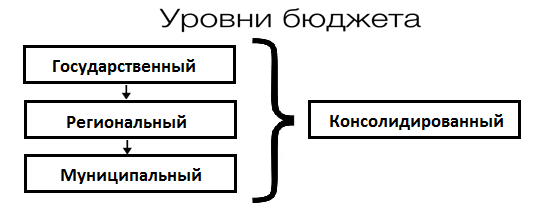 Рисунок 1 – Консолидированный бюджетЕсли же госбюджет испытывает дефицит, то государство вынуждено искать внутренние и внешние источники покрытия бюджетного дефицита.К внешним источникам финансирования относятся государственные займы. Это могут быть займы у международных организаций, иностранных банков, полученные как на льготных, так и на коммерческих условиях, либо займы у правительств иностранных государств.Внутренние источники решения вопроса дефицитности бюджета – это, прежде всего, займы внутри страны у фирм и домашних хозяйств посредством выпуска государственных облигаций и эмиссия денег.Использование каждого названного способа решения бюджетного дефицита имеет свои недостатки, поскольку практически за каждым способом стоит государственный долг.Государственный долг – это сумма задолженности государства кредиторам по внутренним и внешним обязательствам, включая начисленные по ним проценты. Выплата процентов по задолженности и постепенное погашение основной суммы долга называется обслуживанием долга.Если государство использует внешние займы, то образуется государственный долг перед иностранными государствами и организациями, и обслуживание долга становится длительным и обременительным процессом, прежде всего, для будущих поколений. Если государство использует внутренние источники решения бюджетного дефицита, например, эмиссию наличных денег, то возникает угроза инфляции. Если инфляция принимает угрожающие размеры, то государство вынуждено сокращать бюджетные расходы. В ситуации выпуска ценных бумаг, т.е. внутреннего займа, образуется государственный долг перед гражданами и предприятиями внутри страны.Очевидно, что каждый гражданин страны заинтересован в том, чтобы финансовый план государства был рационально составлен и ответственно расходовался.Задача 1.Определите состояние государственного бюджета страны, если известно, что в стране расходына оборону составили 280 млн. дол.,на здравоохранение – 40 млн. дол.,на содержание государственного аппарата – 75 млн. дол.,на образование – 35 млн. дол.,на науку – 20 млн. дол.,на выплату социальных пособий – 400 млн. руб.,на выплату процентов по государственным облигациям – 140 млн. дол.,на охрану окружающей среды – 45 млн. дол.,прибыль государственных предприятий составила 22 млн. дол.,налоги с продаж – 170 млн. дол.,личный подоходный налог – 390 млн. дол.,налог на прибыль фирм – 85 млн. дол.,акцизы – 32 млн. дол.,таможенные пошлины – 15 млн. дол.,взносы на социальное обеспечение – 305 млн. дол.Сальдо бюджета = доходы – расходы =ЛитератураА.Н. Толстой. Роман "Петр Первый" - художественная история России XVIII века.Учебник: Литература в 2-х ч. Ч.2: учебник / Под ред. Г.А. Обернихиной .- М.: Академия,  2013Жизненный и творческий путь А.Н. Толстого. Стр.262-267 (прочитать).Ответить на вопросы на стр.268 (2,6,7)104 группаОсновы безопасности жизнедеятельностиТема: Изучение и освоение основных способов искусственного дыхания.1.Самостоятельное изучение темы «Изучение и освоение основных способов искусственного дыхания».По учебнику [2] стр. 389-394 написать конспект в тетради и письменно ответить на вопросы в конце темы (ДЛЯ ВСЕХ ПИСАТЬ КОНСПЕКТ). На полях каждой страницы данного конспекта написать: Фамилию, Имя, дату занятия, учебная группа.Сфотографировать по отдельности каждую страницу, в хорошем качестве и освещении.Вставить полученные фото в документ Word.2.Скинуть одним письмом свои результаты (документ Word с фото конспекта), с указанием в письме Фамилии, Имени, группы отправителя и даты занятия, на почту – AANapolskih@fa.ru.3.Срок сдачи заданий – до 17.05.2020 г.Литература: [2] Основы военной службы: учебник / В.Ю. Микрюков, – М.: ФОРУМ: ИНФРА-М, 2020. – 384 с.Воспользоваться электронно-библиотечной системой BOOK.RUЛитератураА.Н. Толстой. Роман "Петр Первый" - художественная история России XVIII века.Учебник: Литература в 2-х ч. Ч.2: учебник / Под ред. Г.А. Обернихиной .- М.: Академия,  2013Жизненный и творческий путь А.Н. Толстого. Стр.262-267 (прочитать).Ответить на вопросы на стр.268 (2,6,7)ЭкономикаТема: Работа над проектом: обоснование выводов.Тема: Государственный бюджет. Дефицит и профицит бюджета.Государственный бюджет – основной финансовый план государства на определённый период времени, объединяющий главные доходы и расходы государства и имеющий силу закона.Главный финансовый документ действительно имеет силу закона, поскольку разрабатывается Министерством финансов РФ, утверждается и принимается Госдумой РФ, исполняется Правительством РФ, проверяется на исполнение Счётной палатой РФ.Государственный бюджет состоит из расходной и доходной частей.Доходная его часть показывает, откуда поступили средства для бюджета. Главный источник доходной части бюджета – это налоги. Именно в этой форме бюджет получает около 75% всех доходов. Кроме того, источниками доходной части являются так называемые неналоговые доходы: доходы от внешнеэкономической деятельности (например, торговля с другими странами); доходы от имущества, принадлежащего государству; поступления из целевых бюджетных фондов (фонды социального страхования, фонд обязательного медицинского страхования, пенсионные фонды); доходы от государственных облигаций. Это так называемые внутренние неналоговые доходы. Не стоит забывать и внешние неналоговые поступления, т.е. средства, которые иностранные государства предоставляют на возвратной основе, по сути являющиеся процентными ссудами.Расходная часть бюджета показывает, на какие цели направляются собранные государством средства. Государство через бюджет перераспределяет полученные доходы и направляет средства на реализацию государственной экономической политики, а именно на реализацию функций государства как важнейшего социального института и достижение его целей. В нашей стране расходы бюджета направлены на социальное обеспечение, поддержание обороноспособности, правоохранительную деятельность, государственное управление, обслуживание государственного долга, предоставление дотаций предприятиям, развитие инфраструктуры (связь, транспорт, внешнее энергоснабжение и др.).Бюджетная политика предполагает определённое соотношение между доходной и расходной частями бюджета. Разность между доходами и расходами бюджета называется сальдо.Бюджет считается сбалансированным, если доходы равны расходам. Сальдо такого бюджета равно нулю.Дефицитный бюджет имеет отрицательное сальдо. Это значит, что расходы выше доходов.Бюджет профицитный, если расходы ниже полученных доходов. Профицитный бюджет имеет положительное сальдо.Бюджетная система РФ – это основанная на экономических отношениях и юридических нормах совокупность федерального бюджета, бюджетов субъектов РФ, местных бюджетов и бюджетов государственных внебюджетных фондов.У бюджета федерации есть определённая иерархия. Государственный бюджет отражает доходы и расходы федеральных органов власти, региональный бюджет — региональных (краевых, областных и т.д.), муниципальный — муниципальных. Свод бюджетов всех уровней называется консолидированным бюджетом.Рисунок 1 – Консолидированный бюджетЕсли же госбюджет испытывает дефицит, то государство вынуждено искать внутренние и внешние источники покрытия бюджетного дефицита.К внешним источникам финансирования относятся государственные займы. Это могут быть займы у международных организаций, иностранных банков, полученные как на льготных, так и на коммерческих условиях, либо займы у правительств иностранных государств.Внутренние источники решения вопроса дефицитности бюджета – это, прежде всего, займы внутри страны у фирм и домашних хозяйств посредством выпуска государственных облигаций и эмиссия денег.Использование каждого названного способа решения бюджетного дефицита имеет свои недостатки, поскольку практически за каждым способом стоит государственный долг.Государственный долг – это сумма задолженности государства кредиторам по внутренним и внешним обязательствам, включая начисленные по ним проценты. Выплата процентов по задолженности и постепенное погашение основной суммы долга называется обслуживанием долга.Если государство использует внешние займы, то образуется государственный долг перед иностранными государствами и организациями, и обслуживание долга становится длительным и обременительным процессом, прежде всего, для будущих поколений. Если государство использует внутренние источники решения бюджетного дефицита, например, эмиссию наличных денег, то возникает угроза инфляции. Если инфляция принимает угрожающие размеры, то государство вынуждено сокращать бюджетные расходы. В ситуации выпуска ценных бумаг, т.е. внутреннего займа, образуется государственный долг перед гражданами и предприятиями внутри страны.Очевидно, что каждый гражданин страны заинтересован в том, чтобы финансовый план государства был рационально составлен и ответственно расходовался.Задача 1.Определите состояние государственного бюджета страны, если известно, что в стране расходына оборону составили 280 млн. дол.,на здравоохранение – 40 млн. дол.,на содержание государственного аппарата – 75 млн. дол.,на образование – 35 млн. дол.,на науку – 20 млн. дол.,на выплату социальных пособий – 400 млн. руб.,на выплату процентов по государственным облигациям – 140 млн. дол.,на охрану окружающей среды – 45 млн. дол.,прибыль государственных предприятий составила 22 млн. дол.,налоги с продаж – 170 млн. дол.,личный подоходный налог – 390 млн. дол.,налог на прибыль фирм – 85 млн. дол.,акцизы – 32 млн. дол.,таможенные пошлины – 15 млн. дол.,взносы на социальное обеспечение – 305 млн. дол.Сальдо бюджета = доходы – расходы =105 группаИсторияЕ-mail:  NVAnufrieva@fa.ruТема: Духовная жизнь в советском и российском обществахНаучно-техническая революция и культура.Задания:1. Ознакомьтесь с теоретическим материалом Презентация «Духовная жизнь в советском и российском обществах.». Составьте конспект.2. Прочитайте материал Приложения 1 «Научно-техническая революция и культура», дайте устные ответы на 1-3 вопрос, а также письменный (печатный) ответ на 4 вопрос.Требования к выполнению и оформлению заданийДомашнее задание необходимо подготовить к занятию в срок до 18 мая 2020 года. Ответ на вопрос №4 должен быть выполнен в печатном (электронном) виде в программе MS World и отправлен по электронной почте на Е-mail:  NVAnufrieva@fa.ru . В названии (теме) письма необходимо указать ФИО студента, номер группы, ответ на вопрос 4 за 11 мая.Источники:1. Артемов, В.В. История для профессий и специальностей технического, естественно-научного, социально-экономического профилей. Учебник. Ч. 1. – М., 2013. – §98-99. - С.280 – 297.2. История. Пособие для студентов средних профессиональных учебных заведений /под ред. Самыгина П.С. – Ростов-на-Дону: Феникс, 2015. Приложение 1.Материал для изученияНТР и социальные сдвиги в западном обществе.1. НТР и социальные сдвиги в западном обществе. Развитие образования. Кризис традиционных и национальных культур и жанров. Постмодернизм в философии и массовой культуре.2. Нравственные и духовные проблемы в странах Запада и России. Культура молодежного бунта.1. НТР и социальные сдвиги в западном обществе. Развитие образования. Кризис традиционных и национальных культур и жанров. Постмодернизм в философии и массовой культуре.ХХ в. – это век, когда наука и техника получили революционное развитие, которое началось с физики и базируется на новых результатах, достигнутых в ходе революции в ней. И когда ХХ в. называют «веком физики», это соответствует действительности. В XIX в. и еще раньше знание материального мира в основном оставалось на уровне вещества, наиболее репрезентативной в этом отношении являлась механика Ньютона (конечно, еще до нее существовала физика Галилея). Благодаря закону всемирного тяготения, а также трем великим законам механики она дала удовлетворившее всех объяснение взаимодействия тел объективной природы, а также происходящих под его влиянием изменений. В конце XIX в. многие ученые пришли к выводу, что исследования в области физики дошли до своего предела и в этой области науки уже ничего нельзя открыть. Однако в это время было обнаружено, что некоторые материальные объекты могут излучать неизвестные до этого лучи, причем их масса может уменьшаться. Пришло осознание того, что прежние знания о материальном мире недостоверны.Возникло противоречие с учением классической физики. Согласно представлениям последней, мир состоит из атомов, которые неделимы, атомы имеют массу, материя неуничтожима. В рамках подобного теоретического понимания открытие радиоактивности означало, что атомы могут уничтожаться, а следовательно, и материя тоже может уничтожаться. Данная проблема стимулировала изучение многими физиками структуры атома. В 30-х гг. ХХ столетия открыли новый «кирпичик космоса» – элементарные частицы; была обнаружена структура атома, выяснено, что он состоит из ядра и вращающихся с большой скоростью вокруг него электронов, несущих электричество; в свою очередь ядро атома состоит из протонов, несущих положительное электричество, и нейтронов, не обладающих им; в результате появилась новейшая физическая теория – квантовая физика.Это была революция в истории развития физики, она углубила представления ученых о материальном мире. Раньше исследования велись на уровне вещества, позднее – на уровне атома, теперь, после открытия структуры атома и создания квантовой физики, они перешли на более глубокий, чем атом, уровень элементарных частиц. Это не только привело к значительному углублению представлений о мире, например познанию материального единства мира, происхождения и эволюции Вселенной. Более важным явилось то, что это революционное развитие физической теории значительно повысило способность человечества использовать и преобразовывать материальный мир (включая способность преобразования атомов, более того, создания новых), привело к революции в области техники. Она проявилась главным образом в трех знаковых результатах.Первый – создание атомной бомбы.В начале 1945 г. США создали атомную бомбу и 7-го и 9-го августа того же года сбросили ее на Хиросиму и Нагасаки. Громадная разрушительная сила атомной бомбы потрясла мир и в значительной степени способствовала завершению Второй мировой войны. Создание обладающей громадной мощностью атомной бомбы непосредственно связано с новыми знаниями ученых о структуре материи, полученными ими в ходе революции в физике. Один из главных представителей квантовой физики, инициатор создания атомной бомбы А. Эйнштейн был напуган ее громадной разрушительной силой. А. Эйнштейн – великий физик, а также выдающийся мыслитель и философ. Будучи проницательным человеком, он понял, что впервые в истории человечество стало обладать силой, могущей уничтожить весь мир. С этого момента способность человечества преобразовывать природу поднялась на небывалую высоту.Второй – изобретение и использование вычислительных машин.Во время Второй мировой войны в целях создания нового оружия американские ученые приступили к изучению новейшей вычислительной техники. Математик фон Нейман в 1946 г. создал проект вычислительной машины, которая появилась в 1949 г.Изобретение и использование ЭВМ привело к начавшемуся во второй половине ХХ столетия и продолжающемуся до сих пор стремительному прогрессу вычислительной и информационной техники. Успех в создании ЭВМ также является результатом революции в области физики. Именно благодаря тому, что физика в своем познании материи смогла дойти до более мелкого, чем атом, уровня, была создана электроника и появилась возможность использовать ее достижения для сбора, переработки и распространения информации. Новая техника позволила частично заменить способности человеческого мозга, она намного повысила возможности человека в скорости подсчета операций. Благодаря этому человечество приобрело важный инструмент для изучения сложных теоретических и технических вопросов и овладения ими, расширило пространство для исследований, значительно повысило способности человечества по познанию и преобразованию мира.Третий – обнаружение структуры двойной спирали ДНК.При изучении наследственности уже давно было обнаружено, что жизнь человека определяется наследственными генами, которые содержат в себе дезоксирибонуклеиновую кислоту, находящуюся в хромосоме ядра клетки, то есть ДНК. Однако структура молекулы двойной спирали ДНК была открыта лишь в 1953 г. Д. Уотсоном и Ф. Криком. Предпосылкой для этого открытия также послужила революция в физике. Революционное развитие физики привело к появлению разных типов микроскопов и другого экспериментального оборудования, благодаря чему для исследований в области биологии и химии ученые получили такой эффективный инструментарий, который ранее им трудно было себе представить. Открытие структуры двойной спирали ДНК явилось результатом использования именно этого инструментария. Данное открытие позволило вести исследования в области биологии на молекулярном уровне, на этой основе появилась бионика, биотехнология – генная инженерия. Это означает, что человечество овладело тайнами жизни и что оно может по своему желанию сознательно преобразовывать биологические виды, более того, может создавать лабораторным путем живые существа, ранее не существовавшие в природе. Жизнь – это самое сложное, что существует в мире; благодаря открытию структуры двойной спирали ДНК способность людей познавать и преобразовывать мир поднялась на немыслимую высоту, поскольку у человека появилась возможность создавать новую жизнь; в определенном смысле можно сказать, что он стал «императором».В ХХ столетии было сделано большое количество других важных технических изобретений, например появление новых материалов и космической техники и т. д., все они так или иначе связаны с революционным развитием физики, позволили преодолеть ограниченные возможности человека в отношении природы и открыли ему пространство для нового развития.Развитие образования.Со второй половины 20 века, при переходе человечества к постиндустриальному (информационному) этапу развития, система образования вступила в противоречие с новой ситуацией в обществе. Усложнение производства и необходимость более высокой профессиональной квалификации, научно-техническая революция и быстрота изменений во всех областях жизни предъявляла каждому человеку и обществу в целом новые требования. Общество вынуждено было все больше учитывать «человеческий фактор», сознавая ограниченные возможности технического прогресса. Постепенно необходимость и полезность разностороннего развития личности для общества, готовой адекватно реагировать на быстро меняющийся мир, стала осознаваться как условие дальнейшего выживания человечества. Система образования вынуждена была ориентироваться на изменившиеся образовательные потребности общества.Все эти процессы проходили на фоне возрастающей доступности (демократизации) школьного образования и в ситуации, когда полноценное образование стало непременным атрибутом успешной карьеры и материального благосостояния.В 20 веке произошел количественный «взрыв» числа учащихся за счет женского образования, доступности его для социальных меньшинств. Особенно это было заметно в средней и высшей школе. При этом «спрос превышал предложение», что привело к появлению альтернативного образования на Западе (открытые университеты, дистанционное обучение средствами теле и компьютерной коммуникации). К тому же демографический взрыв 20 века вследствие роста продолжительности жизни, увеличение свободного времени населения создали условия и потребность в непрерывном образовании на протяжении всей жизни, (т. н. «обучающееся общество»). Идея непрерывного образования стала теоретической основой обновления систем образования. Общие принципы системы непрерывного образования сводились к следующему:- ориентация образования на неповторимую индивидуальность и потребности человека;- доступность любого вида образования каждому;- гибкость системы образования;- разнообразие образовательных услуг, которые предлагаются учащимся и обеспечивают им в дальнейшем возможность выбора своей стратегии образования.Во второй половине 20 в. на Западе в условиях европейского образовательного пространства формируется новая образовательная парадигма. В качестве основных положений новой образовательной парадигмы выступают:-ориентация учебных планов и программ, содержание обучения на формирование современной функциональной грамотности, развитие умений к поиску новых знаний, их критическому анализу и интеграции;- изменение роли педагога в образовательном процессе (от транслятора знаний, умений и навыков к посреднику между обучающимся и учебным предметом как элементом культуры, консультанту, помощнику в самостоятельном активном освоении нового содержания образования);- ориентация образования на развитие у обучающихся способностей осуществлять мыследеятельность – способностей аналитических, рефлексивных, самоопределения;- установка на детоцентризм как направленность педагогического процесса на утверждение в обществе идеологии самобытности и самоценности детства (ребенок – ключ к познанию человека, отношение к ребенку в социуме – показатель культуры общества).В педагогической науке стран Запада и США возникает ряд направлений, которые ориентированы на поиск путей повышения эффективности образования. Практически все эти направления базируются на идеях педагогов-реформаторов прошлого и имеют исторические корни. Реализация преемственности прослеживается достаточно явно во всех педагогических концепциях, хотя можно встретить и принципиально новые подходы и идеи.Получило широкое распространение гуманистическое направление в педагогике, опирающееся на учет индивидуальных способностей и интересов учащихся, идею их разностороннего развития и формирования личности. Такие известные западные ученые, как К.Роджерс, Дж.Браун, К.Паттерсон, А.Маслоу, Ш.Бюллер и др., принимали участие в разработке психолого-педагогических основ данного направления.Потребности и интересы ребенка в русле этих идей считаются приоритетными относительно ценностей и потребностей общества, которые зачастую считаются чуждыми личности ребенка и насильственно привнесенными. Вследствие этого в практике обучения рекомендуется ориентироваться на познавательные стремления ребенка, а не на логику наук и внешнее требование. Ребенку предоставляется выбор предмета и формы обучения. В идеях гуманистической педагогики прослеживается противопоставление личности и общества, которое существенно ограничивает цели воспитания и образования в практике реализации данной педагогической концепции.Особая роль отводится при этом альтернативным школам, к которым относятся: 1) двуязычные школы для детей иммигрантов, где преподавание ведется на родном и государственном языках; 2) школы для детей, испытывающих затруднения в учебе и нуждающихся в щадящих дидактических условиях; 3) авторские школы, где обучение и воспитание ведется по оригинальной педагогической системе; 4) школы, деятельность которых основана на идеях педагогов прошлого (М.Монтессори, Д.Дьюи и др.).В конце 20 в. во многих странах установлено обязательное школьное обучение в течение 12 лет, введены обязательные государственные стандарты образования, на основе которых разрабатываются конкретные программы обучения.Среди важных позитивных тенденций развития мировой педагогики и школы этого времени:- курс на демократизацию школьных систем;- дифференциация образования;- гуманистическая направленность воспитания;- использование форм и методов, повышающих активность, самодеятельность, самостоятельность учащихся;- педагогизация новейших технических средств;- модернизация классно-урочной системы;- опытно-экспериментальная деятельность;- интеграция школьного и внешкольного воспитания и образования.Реформы национальных систем образования осуществлялись по трем направления. Обучение необходимо было сделать ненасильственным для детей, естественным, мотивированным со стороны самих учащихся. Предполагалось создать единое пространство образования с преемственностью на всех ступенях системы. Нужно было при любом территориальном, социальном, возрастном положении человека дать ему возможность получить необходимое и достаточно качественное образование.В последнее десятилетие 20 в. происходит процесс интеграции разных стран в сфере образования: создан Комитет образования государств – членов ЕС и другие органы, которые разрабатывают и рекомендуют желательные направления изменений образования в национальных образовательных системах европейских стран.Кризис национальных культур и жанров.Объективный процесс радикального коренного изменения бытия человека в мире обусловлен глубинными сдвигами в способах и типах деятельного и межличностного общения в общепланетарном масштабе.Глобализация, сущностной основой, которой является информационная революция, оказывает решающее влияние на все сферы человеческой жизни – экономику, политику, культуру, язык, образование, духовно-нравственное развитие, межэтнические и межконфессиональные отношения. Все эти сферы, вовлекаясь в убыстряющийся темп освоения и обмена информацией, приобретают качественно новые черты.При условиях глобализации способность к самосохранению специфических культур возможна, но реализуется эта возможность только при определенных условиях. Первейшим из них является безусловная значимость национальной культуры для мирового сообщества; для этого данная культура должна быть не только внутренне богатой, но и воспринимаемой миром, нужной миру – тогда мировое сообщество нерефлекторно заинтересовано в ее сохранении, как общем достоянии. В этом последнем тезисе очень много дополнительных требований, при соблюдении которых только и может сохраниться данная культура. Это, например, способность народов к восприятию иной национальной культуры. Такая способность предполагает, в свою очередь, наличие в воспринимаемой культуре общечеловеческого содержания, причем настолько большое его содержание, чтобы стала реальной возможность усмотреть (тем или иным народом) это общечеловеческое содержание сквозь призму своего национально-культурного восприятия. Иными словами, концентрация общечеловеческого в той или иной культуре должна быть настолько значительной, чтобы она обеспечила возможность преодоления специфически национальных форм выражения общечеловеческого.Таких культур немного. Но и выполнение данного условия еще не гарантирует сохранения культуры – это только возможность. В инокультурных странах должно быть довольно много людей, способных к восприятию “чужой” культуры. Но и на этом пути глубокую, общечеловеческую культуру ожидают опасности: не умея снизить общечеловеческое значение, инициаторы унификации воздействуют именно на воспринимающего ее человека, делая его неспособным к такому восприятию. Здесь имеется большой выбор подобных средств: от внушения идей превосходства собственной культуры (с параллельным разрушением и ее до обезличивания каждого человека путем подмены личностного смысла жизни на унифицированные условные жизненные ценности, к усвоению которых человека подталкивает конкурентная борьба за их обладание.Постмодернизм в философии и массовой культуре.Под постмодернизмом следует понимать совокупное обозначение наметившихся в последние три десятилетия тенденции в культурном самосознании стран Запада. Понятие «постмодернизма», как основной проблемы современности, характеризующейся противоборством разнородных способов мышления и жизненных форм, впервые ввел в конце семидесятых годов французский философ Жан-Франсуа Лиотар («La condition postmodern», 1979). Философии постмодернизма как таковой не существует, не только по причине отсутствия единства взглядов между относимыми к постмодернизму мыслителями, но и по той причине, постмодернизм в философии возник из радикального сомнения в возможности самой философии как некого мировоззренческо-теоретического и жанрового единства. Поэтому уместно говорить не о «философии постмодерна», а о «ситуации постмодерна» в философии и культуре вообще. «Ситуация постмодерна» в философии и культуре совпадает с началом перехода ряда западных стран к постиндустриальному (информационному) обществу принципиально новой стадии общественного развития, следующей за индустриальным обществом. Постмодернистская ситуация в культуре сложилась к концу шестидесятых годов и является логическим финалом кризиса гуманистических традиций в философии Нового времени. Постмодернизм окончательно закрепляет переход от произведения к конструкции, от искусства, как «деятельности по созданию произведений», к «деятельности по поводу этой деятельности». Творческий процесс становится самоцелью искусства, объект – его произведением. Постмодернизм в культуре по сути дела является реакцией на коренное изменение взглядов на место культуры в жизни современного общества. Постмодернистская установка по отношению к культуре возникает как результат нарушения чистоты такого феномена как искусство. В основе искусства лежит некое созидающее начало, оригинальное творческое деяние. В современном постиндустриальном (или информационном) обществе с его бесконечными возможностями технического воспроизведения, тиражирования любых произведений искусства невольно встает вопрос о существовании искусства, как уникального, неповторимого творения человеческого гения. ценности и идеалы шестидесятых не исчезли, не растворились в общественном сознании последующих поколений, а органично вплелись в контекст современной западной культуры.2.Нравственные и духовные проблемы в странах Запада и России. Культура молодежного бунта.В любом обществе господствующим течениям в культуре противостоит контркультура. Она отвергает базовые ценности общества, предлагает альтернативное видение мира и свои модели поведения. Контркультура является формой протеста со стороны людей, не нашедших себе места в жизни. Их поведение нередко эпатирует, возмущает окружающих. В то же время в молодежной среде герои контркультуры часто приобретают популярность и становятся образцом для подражания.Джек Керуак был уволен из рядов ВМС США с диагнозом шизофрения. Некоторое время он служил моряком в торговом флоте, затем бродяжничал, писал стихи, литературные эссе. В 1957 г. Керуак написал книгу в стиле «потока сознания» под названием «На дороге». Не имея четкого сюжета, книга прославляла романтику бродяжничества, наслаждение окружающей природой, свободу от каких-либо обязательств. Эта работа стала бестселлером, а у Керуака появилась масса последователей, известных как битники— в основном молодые люди, считающие, что у них нет обязательств перед обществом, и желающие, чтобы оно оставило их в покое. Они предпочитали обеспеченной жизни скитания, свободную любовь, наркотики. Ореол романтизма, созданный вокруг битников средствами массовой информации, породил такое направление авангардистской музыки, как бит, отрицающий классические, академические формы музыкального творчества. Парадокс молодежных движений (битники, хиппи, рокеры и другие) заключался в том, что первоначально они несли вызов господствующей культуре «общества потребления». Затем — становились частью этой культуры, модой, приносящей немалые прибыли предпринимателям от индустрии досуга и шоу-бизнеса.Показательна судьба популярного музыкального ансамбля 1960-х гг. «Битлз». Первоначально они выступали в небольших клубах, привлекая внимание слушателей не столько исполнительским искусством, сколько свободной манерой поведения на сцене и умением затронуть в своих песнях темы, которые волновали молодежь. Со временем «Битлз» получили мировую известность. Возникло множество подражавших им музыкальных коллективов.Тема молодежного бунта занимала важное место в творчестве многих писателей, представителей критического реализма — в частности, Джерома Сэлинджера. Его роман «Над пропастью во ржи» вошел в сокровищницу мировой литературы. Английский драматург Джон Осборнстал членом группы писателей, называвших себя«злая молодежь». Его герои выражали тревогу и неудовлетворенность окружающей действительностью, осуждая буржуазное общество. Проблемы неустроенности человека в комфортабельном мире высоких технологий, протеста против попыток манипулирования сознанием поднимались многими писателями-фантастами, в частностиРэем Брэдбери в романе «451° по Фаренгейту», Куртом Воннегутомв антивоенной сатире «Крестовый поход детей».Кроме того, в западных странах возникаю многочисленные молодежные течения, которые противопоставляли себя ценностям доминирующей культуры.Хиппи.В 1940—1950-х годах в США среди представителей «бит-поколения» существовал термин хипстеры, обозначавший джазовых музыкантов, а затем и богемнуюконтркультуру, которая формировалась вокруг них. Культура хиппи в 1960-х годах развилась из бит-культуры 1950-х параллельно развитию рок-н-ролла из джаза. Одним из передовых и известных сообществ хиппи было сообщество «Весёлые проказники», о котором Том Вулф пишет в книге «Электропрохладительный кислотный тест».Первое использование слова «хиппи» зафиксировано в передаче одного из нью-йоркских телеканалов, где этим словом была названа группа молодых людей в майках, джинсах и с длинными волосами, протестующих против вьетнамской войны. В то время было популярным сленговое выражение «to be hip», означавшее «быть в курсе», «быть „мировым“», а нью-йоркские сторонники контркультуры из Гринвич-Виллиджа назывались «hips». В данном случае телевизионщики использовали слово hippie уничижительно, намекая на претензии намеренно плохо одетых демонстрантов, пришедших из пригородов Нью-Йорка, быть hips.Началом движения хиппи можно считать 1965 год в США. Основным принципом субкультуры являлось ненасилие (ахимса). Хиппи носили длинные волосы, слушали рок-н-ролл (в особенности «I’ve Got You Babe» Сонни и Шер), жили в коммунах (самые известные ныне коммуны находились в Хайт-Эшбери, районеСан-Франциско, позже в Дании — Свободный город Христиания), путешествовали автостопом, увлекались медитацией и восточной мистикой и религиями, главным образом дзэн-буддизмом, индуизмом и даосизмом, многие из них были вегетарианцами. Имели так же место «Jesus movement» и «Jesus Revolution» (рок-опера Иисус Христос — суперзвезда 1970 года). Поскольку хиппи часто вплетали цветы в волосы, раздавали цветы прохожим и вставляли их в оружейные дула полицейских и солдат, а также использовали лозунг «Flower Power» («сила», или «власть цветов»), их стали называть «детьми цветов».Пик популярности движения пришёлся на 1967 год (так называемое «лето любви»), когда были выпущены неофициальные гимны хиппи — «San Francisco (Be Sure To Wear Some Flowers In Your Hair)» (автор — Джон Филлипс из The Mamas & the Papas, исполнялась певцом Скоттом Маккензи), «All You Need Is Love» и «She’s Leaving Home» The Beatles. Музыкальной проекцией движения стала психоделическая музыка. В 1967 году в Нью-Йорке состоялась премьера психоделического мюзикла «Волосы», участники которого появлялись на сцене обнажёнными: с движением хиппи связана популяризация нудизма.Несмотря на закат хиппи-движения в мировом масштабе, его представителей до сих пор можно найти во многих странах мира. Некоторые идеи хиппи, казавшиеся в 1970-е годы консервативным обывателям утопическими, вошли в менталитет современного человека.Битники.На протяжении всей истории США для обитателей С. Америки огромное значение имело такое понятие как Американская Мечта. Каждое поколение жителей Нового Света определяло Американскую Мечту по-своему. Так, с середины 1950 – начала 1960-х гг. в США сформировалось литературное и молодежное движение, которое стало известно не только в США, но и во всем мире под названием “beat generation”, что в дословном переводе на русский язык обозначает «разбитое поколение». Согласно самой распространенной версии о происхождении термина, он был введен Джеком Керуаком (на фото справа) в 1948 году для описания собственного социального круга. Однако, если быть более точным, первоначально слово “beat” было введено Хербертом Ханком, и означало «пресыщенный», «истощенный», «разоренный», «беспомощный». Но Керуак внес свой, отчасти парадоксальный, скрытый смысл в данное слово, и оно стало употребляться в значении «оптимистичный», «блаженный», «превосходящий». Кроме того, он вложил в слово и музыкальный подтекст («барабанный бой»). Впоследствии был введен производный от “beat generation” и в некоторой степени уничижительный термин “Beatnik”, автор которого, Херб Кайен, представил его как аллюзию на русскоязычный вариант. Согласно его мнению, к битникам относились все нетрадиционные и прокоммунистические элементы общества.Многие придерживаются мнения, что движение битников зародилось как агрессивно настроенная идеологическая группировка, которая отличалась симпатиями к фрейдизму, марксизму и русскому анархизму. Однако, полагаю, что история появления «разбитого поколения» в какой-то мере опровергает данное предположение. Как утверждают многие очевидцы, «разбитое поколение» увидело свет после духовного сближения трех «закадычных» друзей – Уильяма Берроуза, Аллена Гинзберга и, конечно же, автора самого термина «разбитое поколение» Джека Керуака. Всех троих, по их же словам, объединяло так называемое «новое сознание», которое должно было ознаменовать собою «новое рождение». Таким образом, трое неординарных и вечно «борющихся» с несправедливостью тривиального мира людей заявили о себе как о представителях нового поколения богемных «вольнодумцев». Неудивительно, что родиной «разбитого поколения» стала демократичная и психоделичная Калифорния. Уже в 1953 году здесь начинает издаваться журнал начинающего поэта Лоуренса Ферлингетти под названием “City Lights”. А через два года на центральной улице Сан-Франциско открывается одноименный книжный магазин, где впервые стали продаваться книги битников. Самыми известными произведениями стали: книга Джека Керуака «На дороге», поэма Аллена Гинзберга «Вопль» и «Голый завтрак» Уильяма Берроуза. Две последние книги впоследствии были запрещены ввиду крайне «непристойной» манеры изложения. Художественный стиль битников отличался бессюжетностью, шокирующей лексикой, свободным стихосложением, крайней метафоричностью и неприкрытым натурализмом.Таким образом, можно предположить, что именно конформизм послевоенной Америки, «ветхость» традиционных ценностей и попытка возрождения новой Американской Мечты через отрицание "бездуховных" элементов культуры явились причиной зарождения движения битников, которое изначально представляло собой, прежде всего, литературное движение.Со временем количество представителей «разбитого поколения» возросло и стало измеряться тысячами. Оформились четкие принципы битников, которые сводились к провозглашению бродяжничества, отрешенности от социальных проблем, борьбе с традиционными ценностями, воспеванию гедонизма, а также увлечению дзэн-буддизмом. Ко всему прочему, битники стали зачинщиками сексуального бунта, выступали против общепринятой морали и стали особо пропагандировать «нетрадиционную» сексуальную ориентацию. Гомосексуализм стал не просто популярным, но и крайне модным в интеллектуальных кругах. Так, особенно яркими личностями, чье творчество было пронизано «нетрадиционной» тематикой, являются такие известные авторы как Генри Миллер («Тропик рака», «Тропик Козерога») и Томас Вульф.Наряду с пропагандой гомосексуальной культуры, широкое распространение среди битников получило употребление наркотиков. Основатели «разбитого поколения» Гинзберг, Керуак, Берроуз изначально были активными приверженцами марихуаны. Со временем все битники, так или иначе, стали употреблять наркотики. Общественное негодование росло, негативная реакция была понятна и предсказуема. Однако не стоит забывать, что в условиях «холодной войны», гнетущей социальной атмосферы и страха перед вездесущим "коммунизмом", основной целью «разбитого поколения» являлся побег от буржуазного «искусственного» благополучия, от «мертвой» общественной морали, от цивилизации потребления, в конце концов. Другой вопрос, куда убегал каждый отдельно взятый участник движения? «Рожденные ползать» спасались наркотиками, искали «новое счастье» в гомосексуализме, а «рожденные летать» уходили «в себя», в дзен-буддизм или просто в «никуда», где занимались беспрестанной рефлексией и самоанализом. По большому счету, полагаю, битники, в первую очередь, искали «свободы от» и только затем уже «свободы для». Необходимо сказать, что некоторые ее обретали, одни – в «свободной любви», а другие – в «свободном сознании». В любом случае, битники заслуживают уважения и, прежде всего за то, что они в сложившихся условиях, по крайней мере, попробовали остаться «живыми». Эту мысль точно и красиво выразил один из героев Керуака: «Я люблю сумасшедших, таких, которые бешено хотят жить, бешено хотят говорить, бешено хотят спастись, которые хотят иметь все сразу, которые никогда не говорят пошлостей, а всегда горят, горят, горят».Вопросы и задания1. Перечислите основные тенденции в развитии западной культуры и науки после Второй Мировой войны.2. Выпишите в тетрадь термин: научно-техническая революция, глобализация.3. Охарактеризуйте основные социально-экономические проблемы современного общества4. Какие современные молодежные  культуры вы могли бы отнести к культуре молодежного бунта. Опираясь на ресурсы сети интернет, свой опыт, перечислите эти направления. Объясните, почему на ваш взгляд эти культуры протестные.МенеджментПрезентация отдельным файлом!202 группаМенеджментПрезентация отдельным файлом!Иностранный язык в профессиональной деятельностиРаботу прислать на почту  kharlamova.a@mail.ru в срок до 13 маяПрочитайте текст и выполните задание на перевод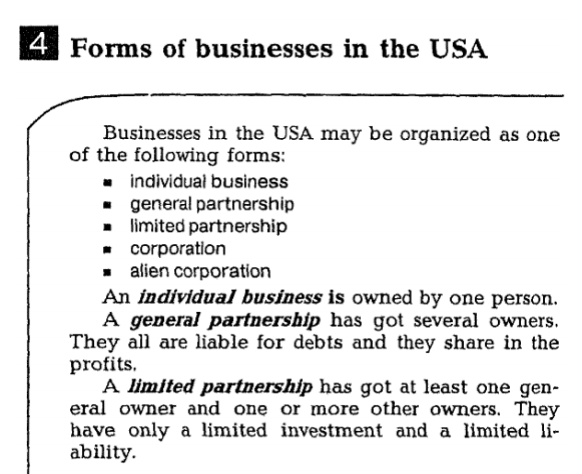 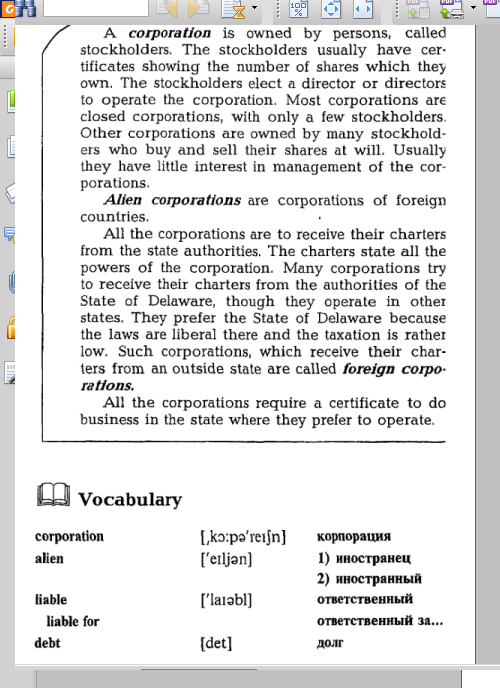 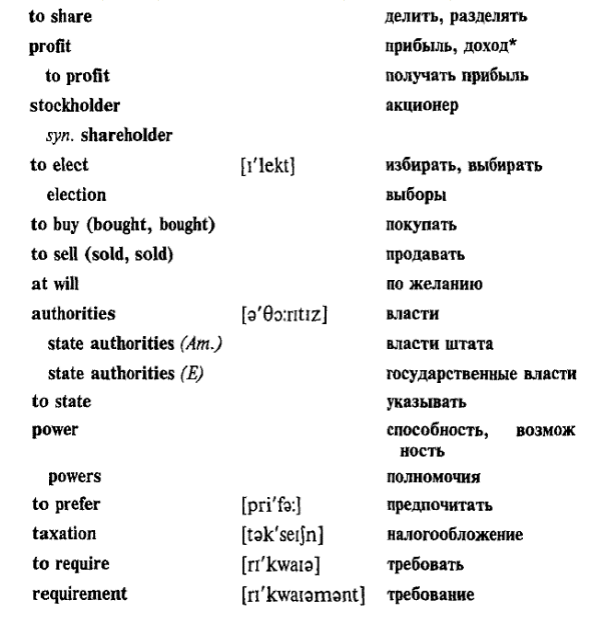 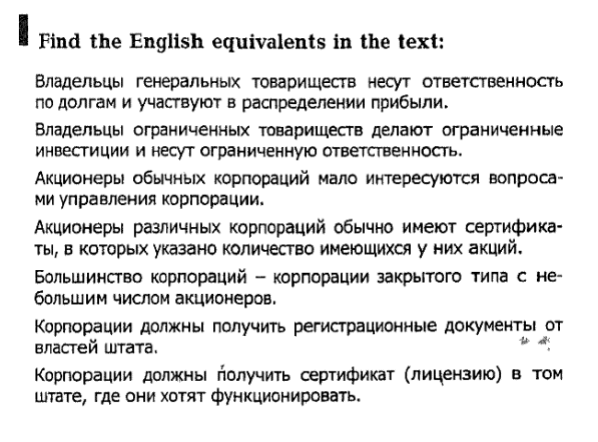 ИсторияЕ-mail:  NVAnufrieva@fa.ruТема: Духовная жизнь в советском и российском обществахНаучно-техническая революция и культура.Задания:1. Ознакомьтесь с теоретическим материалом Презентация «Духовная жизнь в советском и российском обществах.». Составьте конспект.2. Прочитайте материал Приложения 1 «Научно-техническая революция и культура», дайте устные ответы на 1-3 вопрос, а также письменный (печатный) ответ на 4 вопрос.Требования к выполнению и оформлению заданийДомашнее задание необходимо подготовить к занятию в срок до 18 мая 2020 года. Ответ на вопрос №4 должен быть выполнен в печатном (электронном) виде в программе MS World и отправлен по электронной почте на Е-mail:  NVAnufrieva@fa.ru . В названии (теме) письма необходимо указать ФИО студента, номер группы, ответ на вопрос 4 за 11 мая.Источники:1. Артемов, В.В. История для профессий и специальностей технического, естественно-научного, социально-экономического профилей. Учебник. Ч. 1. – М., 2013. – §98-99. - С.280 – 297.2. История. Пособие для студентов средних профессиональных учебных заведений /под ред. Самыгина П.С. – Ростов-на-Дону: Феникс, 2015. Приложение 1.Материал для изученияНТР и социальные сдвиги в западном обществе.1. НТР и социальные сдвиги в западном обществе. Развитие образования. Кризис традиционных и национальных культур и жанров. Постмодернизм в философии и массовой культуре.2. Нравственные и духовные проблемы в странах Запада и России. Культура молодежного бунта.1. НТР и социальные сдвиги в западном обществе. Развитие образования. Кризис традиционных и национальных культур и жанров. Постмодернизм в философии и массовой культуре.ХХ в. – это век, когда наука и техника получили революционное развитие, которое началось с физики и базируется на новых результатах, достигнутых в ходе революции в ней. И когда ХХ в. называют «веком физики», это соответствует действительности. В XIX в. и еще раньше знание материального мира в основном оставалось на уровне вещества, наиболее репрезентативной в этом отношении являлась механика Ньютона (конечно, еще до нее существовала физика Галилея). Благодаря закону всемирного тяготения, а также трем великим законам механики она дала удовлетворившее всех объяснение взаимодействия тел объективной природы, а также происходящих под его влиянием изменений. В конце XIX в. многие ученые пришли к выводу, что исследования в области физики дошли до своего предела и в этой области науки уже ничего нельзя открыть. Однако в это время было обнаружено, что некоторые материальные объекты могут излучать неизвестные до этого лучи, причем их масса может уменьшаться. Пришло осознание того, что прежние знания о материальном мире недостоверны.Возникло противоречие с учением классической физики. Согласно представлениям последней, мир состоит из атомов, которые неделимы, атомы имеют массу, материя неуничтожима. В рамках подобного теоретического понимания открытие радиоактивности означало, что атомы могут уничтожаться, а следовательно, и материя тоже может уничтожаться. Данная проблема стимулировала изучение многими физиками структуры атома. В 30-х гг. ХХ столетия открыли новый «кирпичик космоса» – элементарные частицы; была обнаружена структура атома, выяснено, что он состоит из ядра и вращающихся с большой скоростью вокруг него электронов, несущих электричество; в свою очередь ядро атома состоит из протонов, несущих положительное электричество, и нейтронов, не обладающих им; в результате появилась новейшая физическая теория – квантовая физика.Это была революция в истории развития физики, она углубила представления ученых о материальном мире. Раньше исследования велись на уровне вещества, позднее – на уровне атома, теперь, после открытия структуры атома и создания квантовой физики, они перешли на более глубокий, чем атом, уровень элементарных частиц. Это не только привело к значительному углублению представлений о мире, например познанию материального единства мира, происхождения и эволюции Вселенной. Более важным явилось то, что это революционное развитие физической теории значительно повысило способность человечества использовать и преобразовывать материальный мир (включая способность преобразования атомов, более того, создания новых), привело к революции в области техники. Она проявилась главным образом в трех знаковых результатах.Первый – создание атомной бомбы.В начале 1945 г. США создали атомную бомбу и 7-го и 9-го августа того же года сбросили ее на Хиросиму и Нагасаки. Громадная разрушительная сила атомной бомбы потрясла мир и в значительной степени способствовала завершению Второй мировой войны. Создание обладающей громадной мощностью атомной бомбы непосредственно связано с новыми знаниями ученых о структуре материи, полученными ими в ходе революции в физике. Один из главных представителей квантовой физики, инициатор создания атомной бомбы А. Эйнштейн был напуган ее громадной разрушительной силой. А. Эйнштейн – великий физик, а также выдающийся мыслитель и философ. Будучи проницательным человеком, он понял, что впервые в истории человечество стало обладать силой, могущей уничтожить весь мир. С этого момента способность человечества преобразовывать природу поднялась на небывалую высоту.Второй – изобретение и использование вычислительных машин.Во время Второй мировой войны в целях создания нового оружия американские ученые приступили к изучению новейшей вычислительной техники. Математик фон Нейман в 1946 г. создал проект вычислительной машины, которая появилась в 1949 г.Изобретение и использование ЭВМ привело к начавшемуся во второй половине ХХ столетия и продолжающемуся до сих пор стремительному прогрессу вычислительной и информационной техники. Успех в создании ЭВМ также является результатом революции в области физики. Именно благодаря тому, что физика в своем познании материи смогла дойти до более мелкого, чем атом, уровня, была создана электроника и появилась возможность использовать ее достижения для сбора, переработки и распространения информации. Новая техника позволила частично заменить способности человеческого мозга, она намного повысила возможности человека в скорости подсчета операций. Благодаря этому человечество приобрело важный инструмент для изучения сложных теоретических и технических вопросов и овладения ими, расширило пространство для исследований, значительно повысило способности человечества по познанию и преобразованию мира.Третий – обнаружение структуры двойной спирали ДНК.При изучении наследственности уже давно было обнаружено, что жизнь человека определяется наследственными генами, которые содержат в себе дезоксирибонуклеиновую кислоту, находящуюся в хромосоме ядра клетки, то есть ДНК. Однако структура молекулы двойной спирали ДНК была открыта лишь в 1953 г. Д. Уотсоном и Ф. Криком. Предпосылкой для этого открытия также послужила революция в физике. Революционное развитие физики привело к появлению разных типов микроскопов и другого экспериментального оборудования, благодаря чему для исследований в области биологии и химии ученые получили такой эффективный инструментарий, который ранее им трудно было себе представить. Открытие структуры двойной спирали ДНК явилось результатом использования именно этого инструментария. Данное открытие позволило вести исследования в области биологии на молекулярном уровне, на этой основе появилась бионика, биотехнология – генная инженерия. Это означает, что человечество овладело тайнами жизни и что оно может по своему желанию сознательно преобразовывать биологические виды, более того, может создавать лабораторным путем живые существа, ранее не существовавшие в природе. Жизнь – это самое сложное, что существует в мире; благодаря открытию структуры двойной спирали ДНК способность людей познавать и преобразовывать мир поднялась на немыслимую высоту, поскольку у человека появилась возможность создавать новую жизнь; в определенном смысле можно сказать, что он стал «императором».В ХХ столетии было сделано большое количество других важных технических изобретений, например появление новых материалов и космической техники и т. д., все они так или иначе связаны с революционным развитием физики, позволили преодолеть ограниченные возможности человека в отношении природы и открыли ему пространство для нового развития.Развитие образования.Со второй половины 20 века, при переходе человечества к постиндустриальному (информационному) этапу развития, система образования вступила в противоречие с новой ситуацией в обществе. Усложнение производства и необходимость более высокой профессиональной квалификации, научно-техническая революция и быстрота изменений во всех областях жизни предъявляла каждому человеку и обществу в целом новые требования. Общество вынуждено было все больше учитывать «человеческий фактор», сознавая ограниченные возможности технического прогресса. Постепенно необходимость и полезность разностороннего развития личности для общества, готовой адекватно реагировать на быстро меняющийся мир, стала осознаваться как условие дальнейшего выживания человечества. Система образования вынуждена была ориентироваться на изменившиеся образовательные потребности общества.Все эти процессы проходили на фоне возрастающей доступности (демократизации) школьного образования и в ситуации, когда полноценное образование стало непременным атрибутом успешной карьеры и материального благосостояния.В 20 веке произошел количественный «взрыв» числа учащихся за счет женского образования, доступности его для социальных меньшинств. Особенно это было заметно в средней и высшей школе. При этом «спрос превышал предложение», что привело к появлению альтернативного образования на Западе (открытые университеты, дистанционное обучение средствами теле и компьютерной коммуникации). К тому же демографический взрыв 20 века вследствие роста продолжительности жизни, увеличение свободного времени населения создали условия и потребность в непрерывном образовании на протяжении всей жизни, (т. н. «обучающееся общество»). Идея непрерывного образования стала теоретической основой обновления систем образования. Общие принципы системы непрерывного образования сводились к следующему:- ориентация образования на неповторимую индивидуальность и потребности человека;- доступность любого вида образования каждому;- гибкость системы образования;- разнообразие образовательных услуг, которые предлагаются учащимся и обеспечивают им в дальнейшем возможность выбора своей стратегии образования.Во второй половине 20 в. на Западе в условиях европейского образовательного пространства формируется новая образовательная парадигма. В качестве основных положений новой образовательной парадигмы выступают:-ориентация учебных планов и программ, содержание обучения на формирование современной функциональной грамотности, развитие умений к поиску новых знаний, их критическому анализу и интеграции;- изменение роли педагога в образовательном процессе (от транслятора знаний, умений и навыков к посреднику между обучающимся и учебным предметом как элементом культуры, консультанту, помощнику в самостоятельном активном освоении нового содержания образования);- ориентация образования на развитие у обучающихся способностей осуществлять мыследеятельность – способностей аналитических, рефлексивных, самоопределения;- установка на детоцентризм как направленность педагогического процесса на утверждение в обществе идеологии самобытности и самоценности детства (ребенок – ключ к познанию человека, отношение к ребенку в социуме – показатель культуры общества).В педагогической науке стран Запада и США возникает ряд направлений, которые ориентированы на поиск путей повышения эффективности образования. Практически все эти направления базируются на идеях педагогов-реформаторов прошлого и имеют исторические корни. Реализация преемственности прослеживается достаточно явно во всех педагогических концепциях, хотя можно встретить и принципиально новые подходы и идеи.Получило широкое распространение гуманистическое направление в педагогике, опирающееся на учет индивидуальных способностей и интересов учащихся, идею их разностороннего развития и формирования личности. Такие известные западные ученые, как К.Роджерс, Дж.Браун, К.Паттерсон, А.Маслоу, Ш.Бюллер и др., принимали участие в разработке психолого-педагогических основ данного направления.Потребности и интересы ребенка в русле этих идей считаются приоритетными относительно ценностей и потребностей общества, которые зачастую считаются чуждыми личности ребенка и насильственно привнесенными. Вследствие этого в практике обучения рекомендуется ориентироваться на познавательные стремления ребенка, а не на логику наук и внешнее требование. Ребенку предоставляется выбор предмета и формы обучения. В идеях гуманистической педагогики прослеживается противопоставление личности и общества, которое существенно ограничивает цели воспитания и образования в практике реализации данной педагогической концепции.Особая роль отводится при этом альтернативным школам, к которым относятся: 1) двуязычные школы для детей иммигрантов, где преподавание ведется на родном и государственном языках; 2) школы для детей, испытывающих затруднения в учебе и нуждающихся в щадящих дидактических условиях; 3) авторские школы, где обучение и воспитание ведется по оригинальной педагогической системе; 4) школы, деятельность которых основана на идеях педагогов прошлого (М.Монтессори, Д.Дьюи и др.).В конце 20 в. во многих странах установлено обязательное школьное обучение в течение 12 лет, введены обязательные государственные стандарты образования, на основе которых разрабатываются конкретные программы обучения.Среди важных позитивных тенденций развития мировой педагогики и школы этого времени:- курс на демократизацию школьных систем;- дифференциация образования;- гуманистическая направленность воспитания;- использование форм и методов, повышающих активность, самодеятельность, самостоятельность учащихся;- педагогизация новейших технических средств;- модернизация классно-урочной системы;- опытно-экспериментальная деятельность;- интеграция школьного и внешкольного воспитания и образования.Реформы национальных систем образования осуществлялись по трем направления. Обучение необходимо было сделать ненасильственным для детей, естественным, мотивированным со стороны самих учащихся. Предполагалось создать единое пространство образования с преемственностью на всех ступенях системы. Нужно было при любом территориальном, социальном, возрастном положении человека дать ему возможность получить необходимое и достаточно качественное образование.В последнее десятилетие 20 в. происходит процесс интеграции разных стран в сфере образования: создан Комитет образования государств – членов ЕС и другие органы, которые разрабатывают и рекомендуют желательные направления изменений образования в национальных образовательных системах европейских стран.Кризис национальных культур и жанров.Объективный процесс радикального коренного изменения бытия человека в мире обусловлен глубинными сдвигами в способах и типах деятельного и межличностного общения в общепланетарном масштабе.Глобализация, сущностной основой, которой является информационная революция, оказывает решающее влияние на все сферы человеческой жизни – экономику, политику, культуру, язык, образование, духовно-нравственное развитие, межэтнические и межконфессиональные отношения. Все эти сферы, вовлекаясь в убыстряющийся темп освоения и обмена информацией, приобретают качественно новые черты.При условиях глобализации способность к самосохранению специфических культур возможна, но реализуется эта возможность только при определенных условиях. Первейшим из них является безусловная значимость национальной культуры для мирового сообщества; для этого данная культура должна быть не только внутренне богатой, но и воспринимаемой миром, нужной миру – тогда мировое сообщество нерефлекторно заинтересовано в ее сохранении, как общем достоянии. В этом последнем тезисе очень много дополнительных требований, при соблюдении которых только и может сохраниться данная культура. Это, например, способность народов к восприятию иной национальной культуры. Такая способность предполагает, в свою очередь, наличие в воспринимаемой культуре общечеловеческого содержания, причем настолько большое его содержание, чтобы стала реальной возможность усмотреть (тем или иным народом) это общечеловеческое содержание сквозь призму своего национально-культурного восприятия. Иными словами, концентрация общечеловеческого в той или иной культуре должна быть настолько значительной, чтобы она обеспечила возможность преодоления специфически национальных форм выражения общечеловеческого.Таких культур немного. Но и выполнение данного условия еще не гарантирует сохранения культуры – это только возможность. В инокультурных странах должно быть довольно много людей, способных к восприятию “чужой” культуры. Но и на этом пути глубокую, общечеловеческую культуру ожидают опасности: не умея снизить общечеловеческое значение, инициаторы унификации воздействуют именно на воспринимающего ее человека, делая его неспособным к такому восприятию. Здесь имеется большой выбор подобных средств: от внушения идей превосходства собственной культуры (с параллельным разрушением и ее до обезличивания каждого человека путем подмены личностного смысла жизни на унифицированные условные жизненные ценности, к усвоению которых человека подталкивает конкурентная борьба за их обладание.Постмодернизм в философии и массовой культуре.Под постмодернизмом следует понимать совокупное обозначение наметившихся в последние три десятилетия тенденции в культурном самосознании стран Запада. Понятие «постмодернизма», как основной проблемы современности, характеризующейся противоборством разнородных способов мышления и жизненных форм, впервые ввел в конце семидесятых годов французский философ Жан-Франсуа Лиотар («La condition postmodern», 1979). Философии постмодернизма как таковой не существует, не только по причине отсутствия единства взглядов между относимыми к постмодернизму мыслителями, но и по той причине, постмодернизм в философии возник из радикального сомнения в возможности самой философии как некого мировоззренческо-теоретического и жанрового единства. Поэтому уместно говорить не о «философии постмодерна», а о «ситуации постмодерна» в философии и культуре вообще. «Ситуация постмодерна» в философии и культуре совпадает с началом перехода ряда западных стран к постиндустриальному (информационному) обществу принципиально новой стадии общественного развития, следующей за индустриальным обществом. Постмодернистская ситуация в культуре сложилась к концу шестидесятых годов и является логическим финалом кризиса гуманистических традиций в философии Нового времени. Постмодернизм окончательно закрепляет переход от произведения к конструкции, от искусства, как «деятельности по созданию произведений», к «деятельности по поводу этой деятельности». Творческий процесс становится самоцелью искусства, объект – его произведением. Постмодернизм в культуре по сути дела является реакцией на коренное изменение взглядов на место культуры в жизни современного общества. Постмодернистская установка по отношению к культуре возникает как результат нарушения чистоты такого феномена как искусство. В основе искусства лежит некое созидающее начало, оригинальное творческое деяние. В современном постиндустриальном (или информационном) обществе с его бесконечными возможностями технического воспроизведения, тиражирования любых произведений искусства невольно встает вопрос о существовании искусства, как уникального, неповторимого творения человеческого гения. ценности и идеалы шестидесятых не исчезли, не растворились в общественном сознании последующих поколений, а органично вплелись в контекст современной западной культуры.2.Нравственные и духовные проблемы в странах Запада и России. Культура молодежного бунта.В любом обществе господствующим течениям в культуре противостоит контркультура. Она отвергает базовые ценности общества, предлагает альтернативное видение мира и свои модели поведения. Контркультура является формой протеста со стороны людей, не нашедших себе места в жизни. Их поведение нередко эпатирует, возмущает окружающих. В то же время в молодежной среде герои контркультуры часто приобретают популярность и становятся образцом для подражания.Джек Керуак был уволен из рядов ВМС США с диагнозом шизофрения. Некоторое время он служил моряком в торговом флоте, затем бродяжничал, писал стихи, литературные эссе. В 1957 г. Керуак написал книгу в стиле «потока сознания» под названием «На дороге». Не имея четкого сюжета, книга прославляла романтику бродяжничества, наслаждение окружающей природой, свободу от каких-либо обязательств. Эта работа стала бестселлером, а у Керуака появилась масса последователей, известных как битники— в основном молодые люди, считающие, что у них нет обязательств перед обществом, и желающие, чтобы оно оставило их в покое. Они предпочитали обеспеченной жизни скитания, свободную любовь, наркотики. Ореол романтизма, созданный вокруг битников средствами массовой информации, породил такое направление авангардистской музыки, как бит, отрицающий классические, академические формы музыкального творчества. Парадокс молодежных движений (битники, хиппи, рокеры и другие) заключался в том, что первоначально они несли вызов господствующей культуре «общества потребления». Затем — становились частью этой культуры, модой, приносящей немалые прибыли предпринимателям от индустрии досуга и шоу-бизнеса.Показательна судьба популярного музыкального ансамбля 1960-х гг. «Битлз». Первоначально они выступали в небольших клубах, привлекая внимание слушателей не столько исполнительским искусством, сколько свободной манерой поведения на сцене и умением затронуть в своих песнях темы, которые волновали молодежь. Со временем «Битлз» получили мировую известность. Возникло множество подражавших им музыкальных коллективов.Тема молодежного бунта занимала важное место в творчестве многих писателей, представителей критического реализма — в частности, Джерома Сэлинджера. Его роман «Над пропастью во ржи» вошел в сокровищницу мировой литературы. Английский драматург Джон Осборнстал членом группы писателей, называвших себя«злая молодежь». Его герои выражали тревогу и неудовлетворенность окружающей действительностью, осуждая буржуазное общество. Проблемы неустроенности человека в комфортабельном мире высоких технологий, протеста против попыток манипулирования сознанием поднимались многими писателями-фантастами, в частностиРэем Брэдбери в романе «451° по Фаренгейту», Куртом Воннегутомв антивоенной сатире «Крестовый поход детей».Кроме того, в западных странах возникаю многочисленные молодежные течения, которые противопоставляли себя ценностям доминирующей культуры.Хиппи.В 1940—1950-х годах в США среди представителей «бит-поколения» существовал термин хипстеры, обозначавший джазовых музыкантов, а затем и богемнуюконтркультуру, которая формировалась вокруг них. Культура хиппи в 1960-х годах развилась из бит-культуры 1950-х параллельно развитию рок-н-ролла из джаза. Одним из передовых и известных сообществ хиппи было сообщество «Весёлые проказники», о котором Том Вулф пишет в книге «Электропрохладительный кислотный тест».Первое использование слова «хиппи» зафиксировано в передаче одного из нью-йоркских телеканалов, где этим словом была названа группа молодых людей в майках, джинсах и с длинными волосами, протестующих против вьетнамской войны. В то время было популярным сленговое выражение «to be hip», означавшее «быть в курсе», «быть „мировым“», а нью-йоркские сторонники контркультуры из Гринвич-Виллиджа назывались «hips». В данном случае телевизионщики использовали слово hippie уничижительно, намекая на претензии намеренно плохо одетых демонстрантов, пришедших из пригородов Нью-Йорка, быть hips.Началом движения хиппи можно считать 1965 год в США. Основным принципом субкультуры являлось ненасилие (ахимса). Хиппи носили длинные волосы, слушали рок-н-ролл (в особенности «I’ve Got You Babe» Сонни и Шер), жили в коммунах (самые известные ныне коммуны находились в Хайт-Эшбери, районеСан-Франциско, позже в Дании — Свободный город Христиания), путешествовали автостопом, увлекались медитацией и восточной мистикой и религиями, главным образом дзэн-буддизмом, индуизмом и даосизмом, многие из них были вегетарианцами. Имели так же место «Jesus movement» и «Jesus Revolution» (рок-опера Иисус Христос — суперзвезда 1970 года). Поскольку хиппи часто вплетали цветы в волосы, раздавали цветы прохожим и вставляли их в оружейные дула полицейских и солдат, а также использовали лозунг «Flower Power» («сила», или «власть цветов»), их стали называть «детьми цветов».Пик популярности движения пришёлся на 1967 год (так называемое «лето любви»), когда были выпущены неофициальные гимны хиппи — «San Francisco (Be Sure To Wear Some Flowers In Your Hair)» (автор — Джон Филлипс из The Mamas & the Papas, исполнялась певцом Скоттом Маккензи), «All You Need Is Love» и «She’s Leaving Home» The Beatles. Музыкальной проекцией движения стала психоделическая музыка. В 1967 году в Нью-Йорке состоялась премьера психоделического мюзикла «Волосы», участники которого появлялись на сцене обнажёнными: с движением хиппи связана популяризация нудизма.Несмотря на закат хиппи-движения в мировом масштабе, его представителей до сих пор можно найти во многих странах мира. Некоторые идеи хиппи, казавшиеся в 1970-е годы консервативным обывателям утопическими, вошли в менталитет современного человека.Битники.На протяжении всей истории США для обитателей С. Америки огромное значение имело такое понятие как Американская Мечта. Каждое поколение жителей Нового Света определяло Американскую Мечту по-своему. Так, с середины 1950 – начала 1960-х гг. в США сформировалось литературное и молодежное движение, которое стало известно не только в США, но и во всем мире под названием “beat generation”, что в дословном переводе на русский язык обозначает «разбитое поколение». Согласно самой распространенной версии о происхождении термина, он был введен Джеком Керуаком (на фото справа) в 1948 году для описания собственного социального круга. Однако, если быть более точным, первоначально слово “beat” было введено Хербертом Ханком, и означало «пресыщенный», «истощенный», «разоренный», «беспомощный». Но Керуак внес свой, отчасти парадоксальный, скрытый смысл в данное слово, и оно стало употребляться в значении «оптимистичный», «блаженный», «превосходящий». Кроме того, он вложил в слово и музыкальный подтекст («барабанный бой»). Впоследствии был введен производный от “beat generation” и в некоторой степени уничижительный термин “Beatnik”, автор которого, Херб Кайен, представил его как аллюзию на русскоязычный вариант. Согласно его мнению, к битникам относились все нетрадиционные и прокоммунистические элементы общества.Многие придерживаются мнения, что движение битников зародилось как агрессивно настроенная идеологическая группировка, которая отличалась симпатиями к фрейдизму, марксизму и русскому анархизму. Однако, полагаю, что история появления «разбитого поколения» в какой-то мере опровергает данное предположение. Как утверждают многие очевидцы, «разбитое поколение» увидело свет после духовного сближения трех «закадычных» друзей – Уильяма Берроуза, Аллена Гинзберга и, конечно же, автора самого термина «разбитое поколение» Джека Керуака. Всех троих, по их же словам, объединяло так называемое «новое сознание», которое должно было ознаменовать собою «новое рождение». Таким образом, трое неординарных и вечно «борющихся» с несправедливостью тривиального мира людей заявили о себе как о представителях нового поколения богемных «вольнодумцев». Неудивительно, что родиной «разбитого поколения» стала демократичная и психоделичная Калифорния. Уже в 1953 году здесь начинает издаваться журнал начинающего поэта Лоуренса Ферлингетти под названием “City Lights”. А через два года на центральной улице Сан-Франциско открывается одноименный книжный магазин, где впервые стали продаваться книги битников. Самыми известными произведениями стали: книга Джека Керуака «На дороге», поэма Аллена Гинзберга «Вопль» и «Голый завтрак» Уильяма Берроуза. Две последние книги впоследствии были запрещены ввиду крайне «непристойной» манеры изложения. Художественный стиль битников отличался бессюжетностью, шокирующей лексикой, свободным стихосложением, крайней метафоричностью и неприкрытым натурализмом.Таким образом, можно предположить, что именно конформизм послевоенной Америки, «ветхость» традиционных ценностей и попытка возрождения новой Американской Мечты через отрицание "бездуховных" элементов культуры явились причиной зарождения движения битников, которое изначально представляло собой, прежде всего, литературное движение.Со временем количество представителей «разбитого поколения» возросло и стало измеряться тысячами. Оформились четкие принципы битников, которые сводились к провозглашению бродяжничества, отрешенности от социальных проблем, борьбе с традиционными ценностями, воспеванию гедонизма, а также увлечению дзэн-буддизмом. Ко всему прочему, битники стали зачинщиками сексуального бунта, выступали против общепринятой морали и стали особо пропагандировать «нетрадиционную» сексуальную ориентацию. Гомосексуализм стал не просто популярным, но и крайне модным в интеллектуальных кругах. Так, особенно яркими личностями, чье творчество было пронизано «нетрадиционной» тематикой, являются такие известные авторы как Генри Миллер («Тропик рака», «Тропик Козерога») и Томас Вульф.Наряду с пропагандой гомосексуальной культуры, широкое распространение среди битников получило употребление наркотиков. Основатели «разбитого поколения» Гинзберг, Керуак, Берроуз изначально были активными приверженцами марихуаны. Со временем все битники, так или иначе, стали употреблять наркотики. Общественное негодование росло, негативная реакция была понятна и предсказуема. Однако не стоит забывать, что в условиях «холодной войны», гнетущей социальной атмосферы и страха перед вездесущим "коммунизмом", основной целью «разбитого поколения» являлся побег от буржуазного «искусственного» благополучия, от «мертвой» общественной морали, от цивилизации потребления, в конце концов. Другой вопрос, куда убегал каждый отдельно взятый участник движения? «Рожденные ползать» спасались наркотиками, искали «новое счастье» в гомосексуализме, а «рожденные летать» уходили «в себя», в дзен-буддизм или просто в «никуда», где занимались беспрестанной рефлексией и самоанализом. По большому счету, полагаю, битники, в первую очередь, искали «свободы от» и только затем уже «свободы для». Необходимо сказать, что некоторые ее обретали, одни – в «свободной любви», а другие – в «свободном сознании». В любом случае, битники заслуживают уважения и, прежде всего за то, что они в сложившихся условиях, по крайней мере, попробовали остаться «живыми». Эту мысль точно и красиво выразил один из героев Керуака: «Я люблю сумасшедших, таких, которые бешено хотят жить, бешено хотят говорить, бешено хотят спастись, которые хотят иметь все сразу, которые никогда не говорят пошлостей, а всегда горят, горят, горят».Вопросы и задания1. Перечислите основные тенденции в развитии западной культуры и науки после Второй Мировой войны.2. Выпишите в тетрадь термин: научно-техническая революция, глобализация.3. Охарактеризуйте основные социально-экономические проблемы современного общества4. Какие современные молодежные  культуры вы могли бы отнести к культуре молодежного бунта. Опираясь на ресурсы сети интернет, свой опыт, перечислите эти направления. Объясните, почему на ваш взгляд эти культуры протестные.204 группаМДК. 02.01 Организация расчетов с бюджетами бюджетной системы РФТема: Природно-ресурсные платежи: налог на добычу полезных ископаемых. Лекция.Литература:Богаченко В.М., Кириллова Н.А. Бухгалтерский учет: Учебник. – Ростов н/Д: Феникс, 2018. - 538 с;Маршавина Л.Я., Чайковская Л.А.  Налоги и налогообложение : учебник для СПО; под ред. Л. Я. Маршавиной, Л. А. Чайковской. — М. : Издательство Юрайт, 2019. - 503 с.Задание 1:Составит конспект на тему «Природно-ресурсные платежи: налог на добычу полезных ископаемых.» (2-3 стр.) на основании информации, представленной ниже.Лекция: Налог на добычу полезных ископаемыхРассматриваемые вопросы:1.	Экономическая сущность НДПИ и его основные элементы.2.	Налоговые декларации по НДПИ, порядок предоставления и заполнения.1.	Экономическая сущность НДПИ и его основные элементыНалог на добычу полезных ископаемых (НДПИ) - это федеральный налог, регулируемый главой 26 Налогового кодекса РФ. Так как его уплачивают пользователи недр, одним из важнейших документов для понимания и применения НДПИ также является Закон РФ от 21.02.1992 № 2395-1 «О недрах».Налогоплательщики налога это организации и индивидуальные предприниматели, зарегистрированные и признаваемые пользователями недр. Организации, сведения о которых внесены в ЕГРЮЛ на основании статьи 19 Федерального закона от 30 ноября 1994 года № 52-ФЗ, признаваемые пользователями недр в соответствии с законодательством Российской Федерации, а также на основании лицензий и иных разрешительных документов, действующих в порядке, установленном статьей 12 Федерального конституционного закона от 21 марта 2014 года № 6-ФКЗ «О принятии в Российскую Федерацию Республики Крым и образовании в составе Российской Федерации новых субъектов - Республики Крым и города федерального значения Севастополя». По общему правилу налогоплательщики должны встать на учет в качестве налогоплательщика НДПИ по месту нахождения участка недр, который они используют, в течение 30 календарных дней с момента государственной регистрации лицензии на пользование участком недр. Особый порядок постановки на учет установлен для пользователей недр в Крыму и Севастополе. Постановка на учет производится по месту нахождения организации либо по месту жительства физического лица (если налогоплательщик является ИП). Минфин РФ также дополнительно определяет особенности постановки на учет в качестве налогоплательщиков НДПИ (приказ МНС РФ от 31.12.2003 № БГ-3-09/731).Объектом налогообложения признаются полезные ископаемые: добытые из недр на территории РФ на предоставленном по закону участке недр (в том числе из залежи углеводородного сырья); извлеченные из отходов (потерь) добывающего производства, подлежащие отдельному лицензированию; добытые из недр за пределами РФ на территориях, арендуемых или используемых по международным договорам, а также находящихся под юрисдикцией РФ. Не являются объектами налогообложения: общераспространенные полезные ископаемые, в т.ч. подземные воды, добытые индивидуальным предпринимателем и используемые им непосредственно для личного потребления; добытые (собранные) минералогические, палеонтологические и др. геологические коллекционные материалы; добытые из недр при образовании, использовании, реконструкции и ремонте особо охраняемых геологических объектов, имеющих научное, культурное, эстетическое, санитарно-оздоровительное или иное общественное значение; полезные ископаемые, извлеченные из собственных отвалов или отходов (потерь) горнодобывающего и связанных с ним перерабатывающих производств; дренажные подземные воды; метан угольных пластов.Налоговая база по НДПИ определяется как стоимость добытых полезных ископаемых по каждому виду, с учетом установленных различных ставок. Она определяется отдельно по каждому добытому полезному ископаемому. Особым образом определяется стоимость углеводородного сырья, добытого на новом морском месторождении углеводородного сырья. Как определять по нему налоговую базу, говорится в статье 340.1 НК РФ. О таких месторождениях налоговые органы информирует федеральный орган исполнительной власти, ответственный за ведение государственного баланса запасов полезных ископаемых. В отношении иных видов добываемого углеводородного сырья, а также угля, налоговая база определяется как количество добытых полезных ископаемых в натуральном выражении. Общий порядок оценки стоимости добытых полезных ископаемых при определении налоговой базы указан в статье 340 Налогового Кодекса РФ.Налоговый период это календарный месяц. Ставки установлены по каждому виду полезных ископаемых статьей 342 Налогового Кодекса РФ.Статья 343.1 Налогового кодекса РФ регулирует право налогоплательщика на получение налогового вычета - можно по своему выбору уменьшить сумму налога, исчисленную за налоговый период при добыче угля на участке недр, на сумму экономически обоснованных и документально подтвержденных расходов налогоплательщика в налоговом периоде и связанных с обеспечением безопасных условий и охраны труда при добыче угля на данном участке недр. В налоговый вычет включаются следующие расходы: материальные расходы налогоплательщика, определяемые в порядке, предусмотренном главой 25 «Налог на прибыль» НК РФ; расходы налогоплательщика на приобретение и (создание) амортизируемого имущества; расходы на достройку, дооборудование, реконструкцию, модернизацию, техническое перевооружение объектов основных средств. Право на применение данного налогового вычета непосредственно связано с обязанностью налогоплательщика НДПИ - работодателя обеспечивать безопасные условия труда и их охрану. Порядок признания расходов в целях применения данного вычета должен быть отражен в учетной политике для целей налогообложения.2.	Налоговые декларации по НДПИ, порядок предоставления и заполненияОтчетность по НДПИ. По итогам месяца исчисляется сумма налога отдельно по каждому виду добытых полезных ископаемых. Налог подлежит уплате в бюджет по месту нахождения каждого участка недр, предоставленного налогоплательщику в пользование. Налог уплачивается не позднее 25-го числа месяца, следующего за истекшим налоговым периодом. Пользователи недр уплачивают регулярные платежи ежеквартально не позднее последнего числа месяца, следующего за истекшим кварталом, равными долями в размере одной четвертой от суммы платежа, рассчитанного за год (Закон РФ от 21.02.1992 № 2395-1). Порядок и условия взимания регулярных платежей за пользование недрами с пользователей недр устанавливаются Правительством РФ, а суммы этих платежей направляются в федеральный бюджет. Декларация по НДПИ представляется в налоговый орган по месту нахождения российской организации, месту жительства индивидуального предпринимателя, месту осуществления деятельности иностранной организации через филиалы и представительства, созданные на территории РФ. Обязанность представления налоговой декларации возникает, начиная с налогового периода, в котором стала осуществляться фактическая добыча полезных ископаемых. Представляется не позднее последнего числа месяца, следующего за истекшим налоговым периодом. Налоговую декларацию по НДПИ можно подавать как в бумажном, так и в электронном виде.МенеджментПрезентация отдельным файлом!Правовое обеспечение профессиональной деятельностиТема: Материальная ответственность сторон трудового договораЗадания:Ответьте на вопросы1.	Что такое дисциплина труда и внутренний трудовой распорядок организации? Какими документами они определяются?2.	Назовите методы обеспечения трудовой дисциплины. Что такое поощрение и каковы его виды?3.	Охарактеризуйте метод принуждения к соблюдению трудовой дисциплины. В каком случае он применяется? Назовите меры принуждения за нарушение трудовой дисциплины.4.	Что такое дисциплинарная ответственность и дисциплинарный проступок? В чем их особенности? Охарактеризуйте состав дисциплинарного проступка.5.	Перечислите виды дисциплинарных взысканий. Что такое специальная дисциплинарная ответственность и в чем состоят ее особенности?6.	Каковы условия и порядок применения дисциплинарных взысканий (привлечения к дисциплинарной ответственности)?7.	Расскажите об обжаловании и снятии дисциплинарного взыскания8.	Дайте понятие материальной ответственности. В чем состоят ее особенности? Что понимается под основанием и условиями материальной ответственности? Охарактеризуйте их.9.	Каковы особенности материальной ответственности работника? Что такое прямой действительный ущерб и упущенная выгода? Какие обстоятельства освобождают работника от материальной ответственности?10.	Назовите виды материальной ответственности работников. Какие цели преследуют ограниченная и полная материальная ответственность? В чем суть ограниченной материальной ответственности?11.	Что такое полная материальная ответственность? Перечислите случаи полной материальной ответственности работников.12.	Расскажите об ответственности работников на основании договоров о полной материальной ответственности. В каких случаях могут заключаться такие договоры? В чем особенности коллективной (бригадной) материальной ответственности?13.	Опишите порядок возмещения причиненного работником ущерба.14.	Материальная ответственность работодателя перед работником, ответственность за материальный ущерб, причиненный работнику в результате незаконного лишения его возможности трудиться; ответственность за ущерб, причиненный имуществу работника; ответственность за задержку выплаты заработной платы; ответственность за причинение работнику морального.2. Решите задачиЗадача 1. При заключении трудового договора с Моисеевым, принимаемым на работу шофером-экспедитором, работодатель предложил конкретизировать в трудовом договоре размеры материальной ответственности сторон договора. Было предложено включить в трудовой договор условие о полной материальной ответственности Моисеева во всех случаях причинения ущерба работодателю. Материальную ответственность работодателя за причиненный Моисееву ущерб установить в размере должностного оклада лица, непосредственно виновного в причинении ущерба. Дайте правовую оценку предложений работодателя.Задача 2. Бухгалтер Скачкова, в обязанности которой входил контроль за выполнением обязательств, вытекающих из договоров перевозки грузов, заключаемых ПАО, пропустила срок исковой давности для предъявления иска к перевозчику. В результате арбитражный суд отказал ПАО в иске к перевозчику о взыскании стоимости недостающего груза. Ущерб составил 300 тыс. руб. Какие необходимы условия для привлечения работника к материальной ответственности? Каков порядок привлечения работников к материальной ответственности? Может ли Скачкова быть привлечена к материальной ответственности и если может, то какую ответственность она понесет?Задача 3. Работникам фирмы «Прогресс» была задержана выплата заработной платы на 18 дней. В связи с отсутствием в организации КТС они обратились в суд с иском о взыскании с работодателя невыплаченных сумм заработной платы, денежной компенсации (процентов) за несвоевременную выплату зарплаты и компенсации морального вреда, причиненного невыплатой зарплаты, в размере 10 тыс. руб. каждому. Директор фирмы не признал иска в части выплаты денежной компенсации и возмещения морального вреда, ссылаясь на то, что задержка произошла не по его вине, а вследствие отсутствия денежных средств на расчетном счете организации. Какое решение вынесет суд?Задача 4. Продавец ларя Швецова 18 января 2020 г. не вышла на работу. В результате произошла порча товаров на сумму 28 тыс. руб. и 14 тыс. руб. составила недополученная работодателем прибыль от реализации товаров. От дачи объяснений о причине невыхода на работу Швецова отказалась. При каких условиях Швецова может быть привлечена к материальной ответственности? Какие обязанности лежат на работодателе до принятия решения о привлечении работника к материальной ответственности? Какую материальную ответственность может нести Швецова в данной ситуации? Какой ущерб подлежит возмещению? Дайте обстоятельные ответы на поставленные вопросы.Задача 5. В состав бригады торговой организации, с которой был заключен договор о бригадной материальной ответственности, входило пять человек: зав. отделом, бригадир, три продавца (в том числе один несовершеннолетний). При очередной инвентаризации, проведенной 30 декабря 2019 г., была выявлена недостача товаров на сумму 18 тыс. руб. и товары с истекшими сроками годности на сумму 17 тыс.руб., которые были сняты с реализации. 4 февраля 2020 г. директор издал приказ о привлечении членов бригады к полной материальной ответственности за причиненный ущерб в сумме 25 тыс. руб. с взысканием с каждого члена бригады по 5 тыс. руб. Какова специфика коллективной (бригадной) материальной ответственности работников и условия ее введения? Каков порядок привлечения работников к материальной ответственности и распределения ущерба между членами бригады? Законен ли приказ директора?206 группаМДК.03.01 Финансы организацийКурс 2 группа 206Дата: 11.05.2020Тема занятия: Общая характеристика финансов организаций. Капитал организации и порядок его формирования.Задание: 1. Работа с учебником: Фридман А.М. Финансы организаций: учебник/ А.М. Фридман.  М.:РИОР: ИНФРА-М, 2017.2. Изучить следующий материал:Тема 1.1 Общая характеристика финансов организаций1. Содержание финансов организаций, их место в финансовой системеФинансы коммерческих организаций, как часть финансовой системы, охватывают процессы создания, распределения и использования ВВП в стоимостном выражении. Финансы коммерческих организаций представляют собой экономические отношения, возникающие в процессе формирования производственных фондов, производства и реализации продукции, образования собственных финансовых ресурсов, привлечения внешних источников финансирования, их распределения и использования.Основными функциями финансов организаций являются:1. Обеспечивающая  заключается в систематическом формировании денежных средств из различных источников для обеспечения текущей хозяйственной деятельности организации и реализации стратегических целей ее развития. 2. Распределительная  проявляется через распределение и перераспределение общей суммы сформированных финансовых ресурсов организации.3. Контрольная  предполагает осуществление финансового контроля за результатами финансово-хозяйственной деятельности организации. 2. Принципы, формы и методы организации финансовых отношенийФинансовые отношения коммерческих организаций строятся на следующих принципах:1. Принцип хозяйственной самостоятельности  обеспечивается тем, что организация самостоятельно определяет свои расходы, источники финансирования и направления вложений денежных средств с целью получения прибыли. 2. Принцип самофинансирования означает полную окупаемость затрат на производство и реализацию продукции, инвестирование в развитие производства за счет собственных денежных средств и, при необходимости, банковских и коммерческих кредитов. 3. Принцип материальной заинтересованности  диктуется основной целью предпринимательской деятельности  получением прибыли. 4. Принцип материальной ответственности  означает наличие определенной системы ответственности за результаты финансово-хозяйственной деятельности. 5. Принцип обеспечения финансовых резервов заключается в необходимости формирования финансовых резервов и других аналогичных фондов, связанных с предпринимательской деятельностью.По своему экономическому содержанию всю совокупность финансовых отношений организаций можно систематизировать по следующим направлениям:1) связанные с формированием уставного капитала организации;2) связанные с производством и реализацией продукции;3) связанные с эмиссией и размещением ценных бумаг, с взаимным кредитованием, долевым участием в создании совместных предприятий;4) между коммерческими организациями и их подразделениями, вышестоящей организацией, союзами и ассоциациями, членами которых они являются при выполнении взаимных финансовых обязательств;5) между коммерческими организациями и отдельными работниками, возникающие при распределении и использовании доходов, выпуске и размещении ценных бумаг, выплате дивидендов по акциям и процентов по облигациям;6) между коммерческими организациями и финансовой системой государства при уплате налогов и других платежей в бюджет, формировании внебюджетных фондов, получении ассигнований из бюджета, предоставлении налоговых льгот, применении штрафных санкций;7) между коммерческими организациями и банковской системой в процессе хранения денег в банках, получения, погашения и уплаты процентов за кредит, оказания банковских услуг;8) между коммерческими организациями и страховыми компаниями, возникающие при страховании имущества, отдельных категорий работников, предпринимательского и коммерческого рисков.3. Источники финансирования деятельности организации. Принципы управления финансовыми ресурсамиИсточниками финансирования деятельности коммерческой организации являются финансовые ресурсы. Финансовые ресурсы организации – это совокупность собственных денежных доходов и внешних поступлений, предназначенных для выполнения финансовых обязательств организации, финансирования текущих затрат и затрат, связанных с развитием производства.	По источникам образования финансовые ресурсы подразделяются на следующие группы:Финансовые ресурсы, сформированные за счет собственных и привлеченных к ним средств:Прибыль от основной деятельности.Прибыль от реализации выбывшего имущества.Прибыль от внереализационных операций.Амортизационные отчисления.Поступления от учредителей при формировании уставного капитала.Дополнительные паевые и иные взносы.Устойчивые пассивы (устойчивая кредиторская задолженность) и др. Финансовые ресурсы, сформированные за счет заемных средств:Кредиты банков и иных кредитных организаций.Займы, предоставленные другими юридическими и физическими лицами.Коммерческий кредит.Средства от выпуска и размещения облигаций.Факторинг.Лизинг и пр.Источники средств, поступивших в порядке перераспределения:Страховые возмещения по наступившим рискам. Денежные средства, поступившие от союзов, ассоциаций и т.п.Дивиденды и проценты по ценным бумагам других эмитентов.Средства из бюджетов различных уровней.Средства из внебюджетных фондов.	Управление финансами организации осуществляется с помощью финансового механизма. Финансовый механизм является частью хозяйственного механизма и представляет собой совокупность форм и методов управления финансами организации в целях достижения максимальной прибыли. 	Система управления финансами включает в себя:финансовые методы;финансовые инструменты;правовое обеспечение финансов;информационное обеспечение финансов.	К финансовым методам относят:Финансовый (бухгалтерский) учет.Финансовый анализ.Финансовое регулирование.Финансовый контроль.Система расчетов, финансовых санкций, кредитные операции, налоги, страхование и т.д.	Под финансовым инструментом понимают любой контракт, из которого возникает финансовый актив для одной организации и финансовое обязательство для другой.	В основе правового обеспечения финансов лежит действующее законодательство, законодательные и нормативные акты, регулирующие предпринимательскую деятельность и определяющие финансовые отношения организаций с бюджетной системой, банками, страховыми компаниями, поставщиками и потребителями.	Информационное обеспечение финансов – это информация, необходимая для управления экономическими процессами и содержащаяся в базе данных информационных систем.4. Разработка финансовой политики организацииЦелью финансовой политики организации является построение эффективной системы управления финансами, направленной на достижение стратегических и тактических целей ее деятельности.Основными стратегическими задачами разработки финансовой политики организации являются: максимизация прибыли организации; оптимизация структуры капитала организации и обеспечение его финансовой устойчивости; достижение прозрачности финансово-экономического состояния организации для собственников (участников, учредителей), инвесторов, кредиторов; обеспечение инвестиционной привлекательности организации; создание эффективного механизма управления организацией. В рамках этих задач необходимо выполнять следующие мероприятия по ряду направлений в области управления финансами: проведение рыночной оценки активов; разработка мер по снижению не денежных форм расчетов; проведение анализа положения организации на рынке и выработка стратегии ее развития.К основным направлениям разработки финансовой политики организации относятся: анализ финансово-экономического состояния организации; выработка кредитной политики организации; управление оборотными средствами, кредиторской и дебиторской задолженностью; управление издержками, включая выбор амортизационной политики; выбор дивидендной политики.Тема 1.2 Капитал организации и порядок его формирования1. Экономическая сущность и классификация капитала организацииКапитал организации характеризует объем ресурсов, авансируемых в хозяйственную деятельность, обеспечивающих ее функционирование с целью получения определенных доходов. Общая величина капитала в денежной форме отражается в пассиве баланса и определяет источники финансирования организации. Для понимания сущности капитала организации важно уяснить следующие его особенности:капитал организации является обязательным элементом, обеспечивающим стабильное функционирование и развитие производства;величина капитала определяет рыночную стоимость организации;динамика капитала и уровень его рентабельности служат важнейшими индикаторами эффективности хозяйственной деятельности организации.Капитал организации можно классифицировать по следующим признакам:I. По форме собственности.Собственный капитал – эта общая стоимость средств организации, принадлежащих ему на правах собственности.Заемный капитал – денежные средства, привлекаемые для финансирования деятельности организации на возвратной и платной основе.II. По цели и периоду создания.Первоначальный капитал – средства, которыми должна располагать любая организация, начиная бизнес.Текущий капитал отличается от первоначального временем использования и величиной. Его состояние определяется за какой-либо отрезок времени (год, квартал, месяц) и фиксируется в балансе организации на конкретную дату (конец отчетного периода).III. По времени использования.Краткосрочный капитал.Долгосрочный капитал.  IV. По степени ликвидности.Постоянный (основной) капитал.Переменный (оборотный) капитал.V. По источнику формирования.Внутренние поступления.Внешние поступления.Формирование собственного капитала организации начинается с момента ее создания и является важнейшей стороной ее деятельности.	Собственный капитал представляет собой разницу между совокупными активами организации и ее обязательствами, т.е. долгами. Собственный капитал в свою очередь подразделяется на постоянную и переменную часть.К постоянной части относят уставный капитал, который  является основным первоначальным источником собственных средств организации. При помощи уставного капитала происходит формирование основного и оборотного капитала.	В состав переменного капитала входят: добавочный капитал, резервный капитал, нераспределенная прибыль.	Добавочный  капитал создается за счет: эмиссионных доходов (превышение продажной ценой ценной бумаги номинальной цены за минусом издержек по их продаже);безвозмездно полученных денежных и материальных ценностей на производственные цели.Добавочный капитал может быть использован на погашение долгов физическим и юридическим лицам, на погашение убытка, выявленного по результатам работы организации за отчетный год.	Резервный капитал – денежный фонд организации, который образуется в соответствии с законодательством РФ и учредительными документами. Источник его образования – отчисления от прибыли, оставшейся в распоряжении организации. Его величина должна быть не менее 5% уставного капитала, при этом сумма отчислений не должна превышать 5% чистой прибыли. Он предназначен для покрытия убытков отчетного года, выплаты дивидендов при отсутствии или недостаточности прибыли отчетного года для этих целей.	Нераспределенная прибыль направляется на формирование следующих специальных фондов:	Фонд накопления – денежные средства, предназначенные для развития и расширения производства. Использование этих средств связано с развитием основного производства в целях увеличения имущества организации и с финансовыми вложениями для извлечения прибыли.	Фонд потребления – денежные средства, направляемые на социальные нужды, финансирование объектов непроизводственной сферы, единовременное поощрение, выплаты компенсационного характера и другие аналогичные цели.	Валютный фонд формируется в организациях, осуществляющих реализацию продукции на экспорт и получающих валютную выручку.	Амортизационный фонд создается в процессе использования капитала и по своей экономической сущности предназначен для финансирования простого воспроизводства основных фондов.2. Экономическая сущность основного и оборотного капитала организации и его элементов.Понятие и виды нематериальных активов	Важнейшим признаком организации является наличие у нее обособленного имущества, которое может принадлежать ей на праве собственности, владения, пользования и распоряжения в пределах установленных собственником.	Наличие обособленного имущества обеспечивает материально-технические возможности функционирования организации. Главной составляющей в имуществе организации являются внеоборотные активы, которые состоят из нематериальных активов, основных средств и долгосрочных финансовых вложений.Нематериальными активами признаются приобретенные и созданные организациями результаты интеллектуальной деятельности и иные объекты интеллектуальной собственности, используемые в производстве продукции, выполнении работ, оказании услуг или управленческих нужд в течение длительного времени (свыше 12 месяцев).	Различают следующие виды нематериальных активов:I. Права на использование земельных участков – это часть стоимости взносов участников в уставный капитал формируемых организаций. Стоимость этих прав зависит от оценки земли и определяется по соглашению участников. Она должна быть полностью погашена амортизационными отчислениями до истечения срока пользования этим правом.II. Права на объекты производственной или интеллектуальной собственности – это изобретения, патенты, лицензии, товарные знаки, промышленные образцы, модели, фирменные знаки и т.д.1) патенты дают их владельцам исключительные права пользования, производства и продажи продуктов или процессов на период, предусмотренный законодательством;2) товарные знаки и торговые марки – право на исключительное использование фирменного наименования юридического лица, а также на специальные обозначения, отличающие товары и услуги организации от однородных товаров и услуг других организаций;3) ноу-хау – это представляющие большую ценность накопленные организацией научные и технические знания, производственный опыт;4) цена фирмы возникает при покупке целых организаций по рыночной цене, которая учитывает ее доходность, престиж на рынке и другие факторы. Разница между покупной стоимостью организации и балансовой стоимостью ее активов составляет цену фирмы, которая будет учтена в балансе как один из нематериальных активов;5) организационные расходы, возникают в период создания организации, складываются из расходов на услуги консультантов, рекламные мероприятия, регистрационные, а также иные сборы, подготовку документации и т.д.;6) права на промышленные образцы составляют исключительную привилегию на использование художественно-конструкторских решений (дизайн), определяющих внешний вид продукции;7) авторские права – отношения, которые складываются в связи с использование произведений науки, литературы, искусства;8) программные продукты и комплексы программных средств;9) лицензия.	Нематериальные активы числятся в составе активов организации в течение срока их полезного использования, и в течение этого срока происходит их амортизация.	К нематериальным активам не относятся не давшие положительных результатов научно-исследовательские, опытно-конструкторские и технологичесие работы, интеллектуальные и деловые качества работников организации, их квалификация.Учет и оценка основных средствВсе основные средства организации делятся на следующие виды:Промышленно-производственные основные фонды (ППОС) – средства труда, которые действуют в течение длительного времени и свою стоимость на готовую продукцию переносят по частям в виде амортизации. ППОФ состоят, в свою очередь, из активной и пассивной части.Активные ППОС – средства труда, которые непосредственно участвую в процессе производства (станки, оборудование).Пассивные ППОС – средства труда, посредством которых обеспечивается нормальность протекания процесса производства (здания, сооружения, транспортные средства производственного назначения).Непроизводственные основные средства – средства труда, которые не участвуют в процессе производства (здания, сооружения, транспортные средства непроизводственного назначения).В процессе своей эксплуатации основные средства учитываются и оцениваются в натуральной и стоимостной форме.Учет ОС в натуральной форме необходим для определения технического состава, производственной мощности и степени их использования. Этот учет ведется по каждому объекту в отдельности. На каждый объект заводится инвентарная карточка, в которой отражается наименование объекта, инвентарный номер, первоначальная стоимость и основные технико-экономические характеристики.		Для стоимостной оценки ОС используют следующие виды их стоимости:1. Полная первоначальная стоимость (ППС) включает в себя стоимость приобретения ОС, транспортные расходы по их доставке и стоимость монтажных работ на месте эксплуатации.2. Полная восстановительная стоимость (ПВС) – стоимость воспроизводства ОС в современных условиях или после переоценки.3. Остаточная стоимость (первоначальная и восстановительная) – ОПС и ОВС рассчитывается путем вычитания суммы износа.ОПС = ППС  ∑износаОВС = ПВС  ∑износа4. Ликвидационная стоимость – стоимость ОС на момент их выбытия из процесса производства или стоимость металлолома.	Переоценка ОС производится в случае, когда балансовая стоимость объекта ниже текущих рыночных цен при помощи следующих методов:1. Метод прямой оценки – пересчет стоимости отдельных объектов по документально подтвержденным рыночным ценам на новые объекты, аналогичные оцениваемым.2. При помощи индекса-дефлятора – индексация балансовой стоимости объектов с применением среднего индекса изменения цен.3. Индексный метод – пересчет стоимости ОС по видам, периодам изготовления, регионам.Износ и амортизация основных средств	ОС функционируют в течение длительного периода и подлежат замене (возмещению) по мере их физического или морального износа.	Физический износ означает потерю потребительской стоимости ОС и может наступать в результате их интенсивного использования, бездействия и воздействия естественных сил природы. 	Стоимость физического износа ОС зависит от активности их эксплуатации, качества ремонта и технического обслуживания, квалификации рабочих.	Моральный износ ОС наступает в результате появления более современного оборудования, обладающего лучшими технико-экономическим характеристиками. Различают два вида морального износа:1. ОС обесцениваются, так как аналогичное оборудование производится с меньшими затратами и становится дешевле.2. В результате НТП создаются высокопроизводительные машины и оборудование, более экономичные в эксплуатации, но имеющие более высокую стоимость.	Возмещение износа ОС осуществляется на основе амортизации. Амортизация – процесс постепенного переноса стоимости ОС на производимую продукцию в целях накопления средств для последующего  их воспроизводства. 	Организации могут применять следующие способы начисления амортизации:	Линейный способ – это способ, который состоит в равномерном начислении износа в течение срока полезного использования объекта.	Способ уменьшающегося остатка – это способ, при котором начисление амортизации производится исходя из остаточной стоимости объекта ОФ, принимаемой на начало каждого отчетного периода, нормы амортизации, исчисленной при постановке на учет объекта ОФ, исходя из срока его полезного использования.	Способ списания стоимости по сумме чисел лет срока полезного использования (коммулятивный, регрессивный) – это способ, при котором начисление амортизации производится исходя из первоначальной стоимости объекта и годового соотношения, где в числителе число лет, оставшихся до конца срока службы объекта, а в знаменателе сумма чисел лет срока службы объекта.	Способ списания стоимости пропорционально объему продукции (работ). При этом способе ежегодная сумма амортизации определяется путем умножения процента, исчисленного при постановке на учет данного объекта как отношение его первоначальной стоимости к предполагаемому объему выпуска продукции (работ) за срок его полезного использования, на фактически выполненный объем работ или продукции за данный отчетный период.	Прекращается начисление амортизации с первого числа месяца, следующего за месяцем выбытия или полного погашения стоимости объекта. Показатели эффективности использования основных средств	ОС отражаются в балансе организации на начало и конец отчетного периода. В течение года происходит движение ОС в связи с их поступлением и выбытием. 	Наличие и движение ОС отражается ежемесячно. Стоимость ОС на конец периода определяется по формуле:где  – стоимость ОС на начало периода; – стоимость поступивших ОС; – стоимость выбывших ОС.	Для характеристики уровня использования ОС рассчитывают следующие показатели:1. Фондоотдача показывает величину объема продукции, приходящуюся на 1 рубль стоимости ОС. – стоимость произведенной продукции;  средняя стоимость ОС.2. Фондоемкость – величина, обратная фондоотдаче, выражает отношение стоиости ОФ к объему продукции:	По данным о наличии, движении и износе ОС рассчитываются показатели, которые имеют важное значение для оценки производственного потенциала организации. К ним относят:I. Показатели движения ОС1. Коэффициент поступления (ввода) ОС: – стоимость ОФ на конец периода.2. Коэффициент обновления: – стоимость новых ОС.3. Коэффициент выбытия:4. Коэффициент ликвидации: – стоимость ликвидированных ОС.5. Коэффициент интенсивности замены ОС:II. Показатели состояния ОС1. Коэффициент износа характеризует долю изношенной части ОС в их общей стоимости:2. Коэффициент годности характеризует долю неизношенной части ОС:Экономическое содержание оборотного капитала, его состав и структура	Оборотный капитал представляет собой одну из составных частей имущества организации, необходимую для нормального осуществления и расширения ее деятельности.	Экономическая сущность ОбК определяется его ролью в обеспечении непрерывности процесса воспроизводства. Оборотный капитал включает в себя:Оборотные производственные средства – это предметы труда, которые непосредственно участвуют в процессе производства и свою стоимость на готовую продукцию переносят полностью.Оборотные производственные средства в запасах:а) предметы труда (сырье, основные и вспомогательные материалы, покупные полуфабрикаты и комплектующие изделия);б) средства труда (инструменты, инвентарь, запасные части для текущего ремонта).Оборотные производственные средства в производстве:а) НЗП;б) РБП.II. Фонды обращенияГотовая продукция на складе и товары отгруженные.Денежные средства.Дебиторская задолженность.Показатели эффективности использования оборотного капитала	Наличие у предприятия собственного оборотного капитала, его состав и структура, скорость оборота и эффективность его использования во много предопределяет финансовое состояние и устойчивость хозяйствующего субъекта на финансовом рынке. К основным показателям эффективности использования оборотного капитала относят:Рентабельность оборотного капитала – характеризует прибыль, получаемую на каждый рубль оборотного капитала:Длительность одного оборота (оборачиваемость оборотного капитала) в днях: а) первый способ:б) второй способ:в) третий способ:Коэффициент оборачиваемости (количество оборотов) характеризует скорость оборота оборотного капитала:Коэффициент загрузки (закрепления) характеризует величину оборотного капитала, затрачиваемого на каждый рубль реализованной продукции:Определение потребности в оборотном капитале	3. Порядок планирования (нормирования) оборотного капитала в организацииЭффективность деятельности организации во многом зависит от правильного определения потребности в оборотном капитале. Существуют следующие методы расчета нормативов оборотных средств:Аналитический метод предполагает укрупненный расчет оборотных средств в размере их средних фактических остатков. Этот метод используется в тех случаях, когда не предполагаются существенные изменения в условиях работы хозяйствующего субъекта и когда средства, вложенные в материальные ценности и запасы, имеют большой удельный вес. При этом методе учитываются планируемый рост ВРП и ускорение оборачиваемости оборотных средств.Коэффициентный метод основан на определении нового норматива оборотных средств на базе имеющегося с учетом поправок на планируемое изменение объемов производства и сбыта продукции, на ускорение оборачиваемости оборотных средств. При применении этого метода все запасы и затраты хозяйствующего субъекта подразделяют на:зависящие от изменения объема производства (сырье, материалы, затраты на НЗП и ГП на складе);не зависящие от объема производства (запасные части, инструмент, инвентарь, РБП).Метод прямого счета является наиболее точным, обоснованным и более трудоемким. Он основан на определении норматива оборотных средств по отдельным их элементам:а) норматив оборотных средств по производственным запасам – норма производственных запасов (в днях запаса); – однодневный расход ПЗб) норматив оборотных средств по НЗП: – длительность производственного цикла; – коэффициент нарастания затрат (степень готовности изделия); – однодневные затраты на производство валовой продукции.в) норматив оборотных средств по готовой продукции: – норма оборотных средств по готовой продукции (в днях запаса); – однодневный выпуск товарной продукции IV квартала.г) норматив оборотных средств по расходам будущих периодов: – РБП на начало периода; – РБП в планируемом периоде; – РБП списанные на затраты в планируемом периоде5. Совокупный норматив оборотных средств:Курс 2 группа 206МДК.03.01 Финансы организацийДата: 11.05.2020Тема занятия: Капитал организации и порядок его формирования.Задание: 1. Работа с учебником: Рогова Е.М. Финансовый менеджмент: учебник и практикум для академического бакалавриата / Е.М. Рогова, Е.А. Ткаченко. – М.: Издательство Юрайт, 2016.2. Изучить следующий материал:Задача 1Стоимость лизинговых основных фондов составляет 100 тыс. руб. Срок лизинга – 8 лет. Процентная ставка с учетом комиссионных составляет 10 % годовых. Выплата платежей по лизингу производится равными суммами двараза в год. Рассчитайте сумму лизингового платежа.Решение – стоимость имущества; R  размеры лизинговых платежей;А  коэффициент рассрочки платежей; годовая процентная ставка; период (срок) лизинга.Задача 2Стоимость сдаваемого в лизинг оборудования – 500 тыс. руб. Срок лизинга – два года. Норма амортизации – 30 %. Процент за кредит – 20 % в год. Согласованная ставка комиссионного вознаграждения лизингодателя – 4 % годовых стоимости оборудования. Стоимость дополнительных услуг по обучению персонала – 5 тыс. руб. НДС – 20 %. Рассчитайте сумму лизингового платежа.РешениеЛП = АО + ПК + КВ + ДУ + НДС,ЛП – общая сумма лизинговых платежей;АО – величина амортизационных отчислений, причитающихся лизингодателю в текущем году;ПК – плата за используемые кредитные ресурсы лизингодателем на приобретение имущества - объекта договора лизинга;КВ – комиссионное вознаграждение лизингодателю за предоставление имущества по договору лизинга;ДУ – плата лизингодателю за дополнительные услуги лизингополучателю, предусмотренные договором лизинга;НДС – налог на добавленную стоимость, уплачиваемый лизингополучателем по услугам лизингодателя.– ставка за кредит, процентов годовых; – кредитные ресурсы.Задача 3Рассчитать совокупный норматив оборотных средств организации на плановый период.Решение Расчет норматива оборотных средств по производственным запасам ():  =  = 2. Расчет норматива оборотных средств по незавершенному производству (): = Д     = 3. Расчет норматива оборотных средств по готовой продукции (Нгп): =   = 4. Расчет норматива оборотных средств по расходам будущих периодов: =  +  –   5. Расчет совокупного норматива оборотных средств: = +  +  + 3. Решить следующие задачи:Задача 1Стоимость лизинговых основных фондов составляет 100 тыс. р. Срок лизинга – 8 лет. Процентная ставка с учетом комиссионных составляет 10 % годовых. Выплата платежей по лизингу производится равными суммами двараза в год. Рассчитайте сумму лизингового платежа.Задача 2Стоимость сдаваемого в лизинг оборудования – 500 тыс. руб. Срок лизинга – два года. Норма амортизации – 30 %. Процент за кредит – 20 % в год. Согласованная ставка комиссионного вознаграждения лизингодателя – 4 % годовых стоимости оборудования. Стоимость дополнительных услуг по обучению персонала – 5 тыс. руб. НДС – 20 %. Рассчитайте сумму лизингового платежа.Задача 3Рассчитать совокупный норматив оборотных средств организации на плановый период.МДК.03.02 Анализ финансово-хозяйственной деятельностиТема занятия: Организационно-методические основы комплексного экономического анализа. Анализ производства и реализации продукции, работ, услуг.Задание: 1. Работа с учебником: Мельник М.В.  Анализ финансово-хозяйственной деятельности предприятия: учеб. пособие / М.В. Мельник, Е.Б. Герасимова.  М.: ИД «ФОРУМ»: ИНФРА-М, 2018.2. Изучить следующий материал:Тема 2.1 Организационно-методические основы комплексного экономического анализа1. Понятие, предмет и объекты комплексного экономического анализа. Цели, задачи и принципы комплексного экономического анализа.Экономический анализ − специальная отрасль знаний. Его возникновение и развитие обусловлено определенными требованиями и условиями, которые неизбежно предъявляются к новой отрасли знаний.Экономический анализ комплексно и системно использует фактические данные, прибегая к приемам и способам исследования статистики, бухгалтерского учета, математики. Каждая наука имеет свой предмет исследования, который она изучает с соответствующей целью и присущими ей методами.Под предметом экономического анализа понимается исследование хозяйственных процессов, явлений, ситуаций хозяйствующих субъектов с точки, зрения их результативности, т. е. конечных финансовых результатов их деятельности, складывающихся под воздействием внутренних и внешних, объективных и субъективных факторов, и их социально-экономическая эффективность.Объектом анализа хозяйственной деятельности на микроуровне являются хозяйствующие субъекты, экономические результаты их деятельности, финансовое состояние, платежеспособность, ликвидность, финансовые результаты (прибыль, рентабельность), объем продаж и производства, себестоимость и ресурсы.Содержание и предмет экономического анализа определяют задачи, стоящие перед ним. К числу важнейших задач, решаемых в процессе анализа, относятся:научно-экономическое обоснование бизнес-планов и нормативов (в процессе их разработки);объективное и всестороннее изучение по учетным и отчетным данным выполнения установленных бизнес-планов и соблюдения нормативов; оценка экономической эффективности использования трудовых, материальных и финансовых ресурсов с целью повышения результативности производства;контроль за осуществлением требований коммерческого расчета самоокупаемости и самофинансирования) и оценка результатов его реализации (конечных финансовых результатов);выявление и измерение внутренних резервов на всех стадиях производственного процесса;принятие оптимальных управленческих решений на основе предварительно проведенного анализа; оценки хозяйственной деятельности и выявление тенденций в развитии.Роль анализа в управлении производством возрастает вследствие того, что меняются механизм хозяйствования, принципы и методы управления. Ограниченность ресурсов и необходимость выбора заставляют руководителей постоянно проводить исследования в области рынков сбыта, источников сырья, изучения спроса, ценообразования, что должно обеспечить повышение эффективности производства.С целью принятия оптимальных управленческих решений проводится оперативный, текущий и перспективный анализ. Каждый из них связан с определенной функцией управления и планирования.Принятие решений требует разработки нескольких вариантов решения хозяйственных ситуаций, их обоснования путем проведения экономического анализа, выбора наилучшего варианта управленческого решения.В этих условиях повышается роль экономического анализа как важного средства управления экономикой хозяйствующего субъекта, выявления резервов повышения эффективности производства.2. Виды экономического анализа. Система показателей комплексного  экономического анализаПри проведении анализа используются сводная бухгалтерская, статистическая, оперативная отчетности, данные выборочных наблюдений и обследований.По содержанию процесса управления выделяют:Оперативный анализ.Текущий (ретроспективный) по итогам деятельности за тот или иной период.Перспективный (прогнозный, предварительный) анализ.Хозяйственная деятельность (управляемая система) состоит из отдельных подсистем: экономики, техники, технологии, организации производства и др., вследствие чего выделяют:− технико-экономический анализ, которым занимаются технические службы. Его содержанием является изучение взаимодействия технических и экономических процессов и их влияния на результаты деятельности;финансово-экономический анализ, которым занимаются финансовые службы, кредитные органы. Объектом анализа являются финансовые результаты, улучшение финансового состояния и платежеспособности;управленческий анализ. Им занимаются все службы с целью предоставления информации, необходимой для планирования, контроля и принятия оптимальных управленческих решений. Он носит оперативный характер. Результаты его являются коммерческой тайной. экономико-статистический анализ. Его проводят статистические органы, применяется для изучения массовых общественных явлений на разных уровнях управления: предприятия, отрасли, региона, народного хозяйства в целом;Кроме того, виды экономического анализа классифицируются следующим образом:1) по периодичности (периодический (годовой, квартальный, ежемесячный, декадный, ежедневный, сменный), непериодический анализ);2) по содержанию и полноте изучаемых вопросов выделяют: полный анализ всей хозяйственной деятельности, локальный анализ деятельности отдельных подразделений, тематический анализ отдельных вопросов;3) по методу изучения объекта: комплексный, системный, функционально-стоимостной, экономико-математический, диагностический, маржинальный, корреляционный)4) по охвату изучаемых объектов: сплошной и выборочный;5) по степени механизации и автоматизации: механизированный и ручной;6) по субъектам (пользователям): внутренний (управленческий) анализ и внешний (финансовый) анализ.Производственная, хозяйственная и финансовая деятельность организаций в различных отраслях экономики измеряется многочисленными экономическими показателями, которые сводятся в определенную систему. Любой хозяйственный процесс измеряется не одним, а рядом взаимосвязанных показателей. От того, насколько показатели полно и точно отражают сущность изучаемых явлений, зависят результаты анализа. Использование большого количества различных показателей при оценке того или иного явления предполагает их группировку и систематизацию.В зависимости от положенных в основу измерителей показатели делятся на:стоимостные показатели наиболее распространенные. Важнейшими стоимостными показателями являются валовая, товарная, реализованная продукция, розничный и оптовый товарооборот.натуральные показатели используются для количественной характеристики выпускаемой и реализуемой продукции в ее натурально-вещественном содержании. Измеряется в тоннах, погонных и квадратных метрах, в декалитрах, штуках, центнерах и т.д.условно-натуральные показатели применяются для обобщенной характеристики объемов производства и реализации продукции разнообразного ассортимента, т.е. разной по содержанию, качеству и назначению продукции, производимой хозяйствующим субъектом.По содержанию (или в зависимости от того, какая сторона экономических явлений измеряется) показатели делятся на:Количественные показатели используются для выражения абсолютных и относительных величин, характеризующих объем производства и реализации, его структуру и другие аспекты работы хозяйствующих субъектов. Количественные показатели выражаются как в стоимостных, так и в натуральных измерителях (например: поголовье скота, птицы в штуках, площадь посевов – гектар, количество работников – человек).Качественные показатели показывают существенные особенности и свойства изучаемых явлений. К ним относятся показатели сортности, сертификации продукции, урожайности, продуктивности, ритмичности торговли, выполнения плана товарооборота по структуре товаров, соблюдения рецептуры и технологии приготовления блюд, производительность, себестоимость.Количественные и качественные показатели связаны между собой: рост производительности труда приводит к увеличению объема выпуска, увеличению объема реализации и повышению финансовой устойчивости.Исходя из сферы применения, все показатели делят на:1. Общие показатели используются при анализе деятельности всех отраслей экономики. К ним относятся: производительность (выработка, трудоемкость); товарная, реализованная продукция; себестоимость; прибыль и т.п.2. Специфические показатели используются только в отдельных отраслях. К ним относят: жирность молока, урожайность культур, продуктивность животных, влажность леса и т.п.В зависимости от применения отдельно взятых показателей или их соотношения выделяют:1. Объемные показатели являются первичными. Они определяют величины оборотных средств, издержек обращения, сметы затрат на производство, прибыли, оптового и розничного товарооборота, количество рабочих.2. Удельные показатели вторичны. Они являются производными от объемных: выпуск продукции на одного рабочего, на один станок, на один метр площади, урожайность, продуктивность, материалоемкость, оборот на один квадратный метр площади, уровень издержек и т.д.По способу формирования различают показатели:нормативные (норма амортизации, норма ссудного процента, норматив представительских расходов, рекламы и т.д.),учетные (учетные данные оперативной, бухгалтерской и статистической отчетности),аналитические (оценочные), которые определяются в ходе проведения анализа для оценки результатов.Каждый показатель имеет свой определенный смысл и свое значение в аналитической работе. Экономический анализ предполагает комплексное, системное использование показателей. Взаимосвязь основных показателей определяет последовательность выполнения анализа — от изучения первичных показателей до обобщающих.3.  Метод и методика экономического анализаМетод экономического анализа представляет системное, комплексное изучение, измерение и обобщение влияния факторов на результаты деятельности предприятия путем обработки специальными приемам системы показателей плана, учета, отчетности и других источников информации с целью повышения эффективности производства.Под методикой понимается совокупность способов, правил наиболее целесообразного выполнения какой-либо работы. В экономическом анализе методика представляет собой совокупность аналитических способов и правил исследования экономики предприятия, определенным образом подчиненных достижению цели анализа.Различают общую и частные методики экономического анализа. Общая методика – система исследования, которая одинаково используется при изучении различных объектов экономического анализа в различных областях (отраслях) народного хозяйства. Частные методики конкретизируют общую относительно к определенным отраслям экономики, к определенному типу производства или объекту исследования.Методика экономического анализа – это методологические рекомендации по исполнению аналитического исследования. Она содержит следующие моменты:задачи и формулировки целей анализа;объекты анализа;системы показателей, с помощью которых будет исследоваться каждый объект анализа;советы по последовательности и периодичности проведения аналитического исследования;описание способов исследования изучаемых объектов;источники данных, на основании которых производится анализ;указания по организации анализа;технические средства, которые целесообразно использовать для аналитической обработки информации;характеристика документов, которыми лучше всего оформлять результаты анализа;потребитель результатов анализа.Таким образом, методика экономического анализа − совокупность специфических приемов и способов исследования, которые применяются при обработке экономической информации в соответствии с поставленными задачами.Основные элементы методики экономического анализа: система управленческих показателей, сравнение, детализация и группировка, факторное моделирование, элиминирование и обобщение.В процессе проведения анализа и обработки исходной экономической информации применяются различные приемы и способы. Совокупность приемов и способов, используемых в анализе, характеризует специфичность метода экономического анализа. Совокупность приемов и способов экономического анализа можно условно разделить на две группы: традиционные и математические.К традиционным приемам и способам экономического анализа относят сравнение, группировку, способ цепных подстановок, способ абсолютных разниц, способ относительных разниц, интегральный способ, индексный, балансовый метод.К математическим методам относят метод линейного программирования, математическую теорию игр, математическую теорию массового обслуживания, теорию нечетких множеств и др.Сравнение  наиболее распространенный прием анализа. Каждый показатель, используемый для оценки и контроля, имеет значение только в сопоставлении с другим.Сопоставлением показателей анализируемого хозяйствующего субъекта с высокорентабельными хозяйствующими субъектами по аналогичным показателям выявляются неиспользованные резервы роста производства.Важным направлением сравнения является сопоставление результатов деятельности до и после применения того или иного мероприятия (изменения того или иного фактора) с целью определения количественного влияния фактора и определения резервов.В экономическом анализе выделяют следующие виды сравнительного анализа:1) горизонтальный (временной) анализ  сравнение каждой позиции с предыдущей;2) вертикальный (структурный) анализ  определение структуры итоговых показателей, определение доли, удельного веса частей в результирующем показателе;3) трендовый анализ  сравнение за ряд лет и определение основной тенденции динамики показателя;4) одномерный сравнительный анализ  сопоставляются по одному или несколько показателей одного объекта или нескольких объектов по единому показателю;5) многомерный сравнительный анализ  сравнение результатов деятельности нескольких хозяйствующих субъектов по широкому кругу показателей.Важнейшим направлением аналитической работы является определение влияния отдельных факторов на изменение результативных показателей. При определении количественного влияния факторов на изменение результативного показателя можно использовать следующие способы: способ цепных подстановок, способ абсолютных и относительных разниц, индексный, интегральный, балансовый и др.Метод цепных подстановок используется для определения количественного влияния отдельных факторов на общий результативный показатель. Данный способ применяется в том случае, если между изучаемыми явлениями имеет место функциональная, прямая или обратно пропорциональная зависимость.Способ абсолютных разниц. Он применяется для расчета влияния факторов на прирост результативного показателя.Способ относительных разниц. Данный способ также используется для измерения количественного влияния на изменение результативного показателя.Интегральный способ. Недостатком вышерассмотренных способов является то, что результаты расчетов зависят от последовательности замены факторов и неразложимый остаток необоснованно часто приписывается влиянию изменения качественного фактора.Балансовый метод используется в планировании, статистике, бухгалтерском учете. В экономическом анализе он применяется там, где существует строго функциональная зависимость. С помощью данного метода анализируется использование рабочего времени (баланса рабочего времени), использование производственной мощности (баланс производственной мощности), баланс трудовых ресурсов, и т.д.Индексный метод основывается на относительных показателях. Он исчисляется сопоставлением соизмеряемой (отчетной) величины с базисной. Используя индексный метод, можно выявить влияние на изучаемый совокупный показатель различных факторов.Использование математических методов в экономическом анализе повышает эффективность анализа деятельности хозяйствующего субъекта, так как сокращаются сроки проведения анализа, большее количество показателей можно проанализировать. Тема 2.2 Анализ производства и реализации продукции, работ, услуг1. Задачи и информационная база анализа объема производства и реализацииУвеличение объемов производства и продаж при одновременной экономии затрат способствует росту прибыли и заработной платы, расширению масштабов бизнеса и устойчивости его развития, решению социальных проблем. Расширение ассортимента, использование инновационных технологий, повышение качества продукции позволяет не только привлечь новых покупателей, но и обеспечить приток российских и иностранных инвестиций. Главной задачей экономического анализа финансово-хозяйственной деятельности организации является всесторонняя оценка производственного процесса, маркетинговой политики и системы продажи.Целью анализа объема производства и продаж продукции является выявление путей увеличения объема реализации по сравнению с конкурентами, расширение доли рынка при максимальном использовании производственных мощностей с целью увеличения прибыли.Объектами анализа объема производства и продаж являются:общий объем производства и продаж;ассортимент;структура и качество продукции;ритмичность производства и реализации продукции.Основными задачами анализа объема производства и продаж являются:1) оценка степени выполнения производственной программы и плана продаж продукции;2) оценка динамики производства и продаж продукции;3) изучение влияния факторов на изменение объема производства и продаж;4) выявление внутрихозяйственных резервов увеличения выпуска и реализации продукции;5) оценка ассортимента и качества выпускаемой продукции;6) грамотное формирование маркетинговой политики и направления ее реализации.В числе основных источников информации при анализе объема производства и реализации продукции используются нормативно-правовые документы и прочая информация.Результаты анализа объема производства и продаж продукции подтверждают прочие документы (учетная политика организации, первичные документы, регистры синтетического и аналитического учета, бухгалтерская, налоговая, статистическая отчетность).В качестве учетных документов используются: товарно-транспортные накладные, счета-фактуры, карточки складского учета, приемо-сдаточные накладные по сдаче на склад готовой продукции, акты сдачи на склад готовой продукции, инвентаризационные описи, накладные на реализацию готовой продукции, ведомости выпуска готовой продукции, ведомости отгрузки и реализации готовой продукции, карточки количественно-суммового учета, журналы – ордера по счетам и книги учета, отчеты по счетам и субконто, анализы счетов, обороты и оборотно-сальдовые ведомости по счетам, накопительные ведомости, бухгалтерские справки.При анализе используются следующие формы бухгалтерской отчетности: бухгалтерский баланс, отчет о финансовых результатах, отчет о движении денежных средств, пояснения к бухгалтерскому балансу и отчету о финансовых результатах.2. Анализ выполнения плана, динамики производства и реализации продукцииЖизнедеятельность промышленного предприятия зависит от величины прибыли, получаемой от реализации его продукции, спрос на которую определяется ее качеством, преимуществом перед конкурентами. От изменения показателей объема производства и реализации зависят все технико-экономические и финансовые показатели, поэтому анализ работы промышленных предприятий, как правило, начинают с изучения показателей выпуска и реализации продукции.Задачи, решаемые в процессе анализа:оценку выполнения плана и изменения динамики производства и реализации продукции;определение влияния факторов на изменение величины показателей;выявление резервов увеличения выпуска и реализации продукции в соответствии с имеющимся на рынке спросом;разработку мероприятий по использованию выявленных резервов и расчет экономической эффективности ожидаемой от их внедрения.Объем производства промышленной продукции может выражаться в натуральных, условно-натуральных и стоимостных показателях. Обобщающими показателями объема производства являются товарная (ТП), реализованная продукция (РП) и валовая продукция (ВП).Товарная продукция – это стоимость продукции произведенной в текущем году и предназначенной для отгрузки на сторону, а также стоимость оказанных услуг сторонним организациям.Реализованная продукция и товарная продукция по составу однородны, но количественно они отличаются на величину изменения остатков готовой продукции на складе.Валовая продукция отличается от товарной, т.к. включает остатки незавершенного производства и полуфабрикаты собственного производства.Объекты анализа: 1. Объем производства и реализации продукции в целом и по ассортименту. 2. Качество товарной продукции. 3. Структура товарной продукции. 4. Ритмичность производства и реализации продукции.Анализ начинается с изучения динамики валовой и товарной продукции. Анализируются показатели выпуска за ряд лет. Стоимостные показатели должны быть приведены в сопоставимый вид. В условиях инфляции нейтрализация изменения цен является важнейшим условием сопоставимости данных. Анализ динамики позволяет выявить закономерности и тенденции в изменении показателя, наличие сезонности и цикличности спроса на продукцию. Выполняют анализ с помощью расчета базисных и цепных темпов роста и прироста.Среднегодовой темп роста (прироста) выпуска и реализации продукции рассчитывают по среднегеометрической или среднеарифметической взвешенной.где  среднегодовой темп роста товарной продукции; среднегодовой темп прироста товарной продукции.Для более глубокого анализа дается оценка выполнению плана и сравниваются показатели с аналогичными за предшествующий отчетный год.В зависимости от качества продукта, особенностей производства и сбыта на предприятии формируются запасы готовой продукции, находящейся некоторое время на складе. Очень важно определить оптимальный размер запаса. Сверхнормативные запасы приводят к увеличению издержек связанных с их хранением. Это учитывается при определении плановых показателей производства и реализации продукции.В процессе анализа реализации продукции выполняется анализ выполнения договорных обязательств по ее поставкам покупателям.Недовыполнение плана по договорам приводит к снижению прибыли и выплате штрафа за нарушение договорных обязательств. Кроме того, в условиях конкуренции предприятие может потерять рынки сбыта продукции, что повлечет за собой спад производства.Анализ включает оценку выполнения плана поставок за месяц и с нарастающим итогом в целом по предприятию, в разрезе отдельных потребителей и видов продукции, выясняются причины недовыполнения плана, и дается оценка выполнению договорных обязательств.% выполнения договорных обязательств () рассчитывается делением разности между плановым объемом отгрузки по договорам () и его недовыполнением () на плановый объем: Недопоставка продукции отрицательно влияет не только на работу данного предприятия, но и на работу торговых организаций, предприятий-смежников, транспортных организаций. Среди основных причин недопоставки продукции: высокий износ оборудования, который приводит к внеплановым его остановкам, нарушение трудовой дисциплины, несоблюдение сроков поставки материалов поставщиками и др.3. Анализ ассортимента и структуры продукцииБольшое влияние на результаты хозяйственной деятельности оказывает ассортимент и структура производства и реализации продукции.При формировании ассортимента и структуры выпуска продукции предприятие должно учитывать, с одной стороны, спрос на данные виды продукции, а с другой – наиболее эффективное использование всех видов ресурсов, имеющихся в его распоряжении. Система формирования ассортимента включает в себя такие основные моменты:определение текущих и перспективных потребностей покупателей;оценку уровня конкурентоспособности выпускаемой или планируемой к выпуску продукции;изучение жизненного цикла изделий и принятие своевременных мер по внедрению новых видов продукции и изъятие из производства морально устаревших и экономически неэффективных изделий;оценку экономической эффективности и степени риска изменений в ассортименте продукции.Оценка выполнения плана по ассортименту может производиться:а) по способу наименьшего процента;б) по удельному весу в общем перечне наименований изделий, по которым выполнен план выпуска продукции;в) с помощью среднего процента, который рассчитывается путем деления общего фактического выпуска продукции в пределах плана на общий плановый выпуск продукции (продукция, изготовленная сверх плана или не предусмотренная планом, не засчитывается в выполнение плана по ассортименту).В процессе анализа вскрываются причины недовыполнения плана. Они могут быть внешние и внутренние.К внешним причинам относятся: конъюнктура рынка, изменение спроса на отдельные виды продукции, состояние материально-технического обеспечения и др., не зависящие от предприятия.Перечень внутренних причин включает: недостатки в организации производства, неудовлетворительное техническое состояние оборудования, его простои, аварии, недостаток электроэнергии, недостатки в системе управления и т.д.Неравномерность выполнения плана по видам продукции приводит к изменению ее структуры, т.е. соотношения изделий в общем выпуске.Выполнить план по структуре – значит сохранить в фактическом выпуске продукции запланированные соотношения отдельных ее видов. Изменение структуры оказывает большое влияние на экономические и финансовые показатели (объем выпуска в стоимостной оценке, материалоемкость, себестоимость, прибыль, рентабельность). Если увеличится удельный вес дорогой продукции, то объем ее выпуска в стоимостном выражении возрастает и наоборот. Увеличение удельного веса высокорентабельной продукции в общей стоимости обусловливает рост прибыли предприятия.Для расчета влияния структурного фактора на объем производства продукции используют способы абсолютных и процентных разностей.При использовании первого способа необходимо определить, как изменится средний уровень цены продукта () за счет структуры.где:  соответственно фактический и плановый удельный вес i-ого вида продукции в общем ее количестве; плановый уровень цен каждого вида продукции.Далее определяется изменение выпуска продукции в стоимостном выражении за счет изменения среднего уровня цены. где  факт. выпуск продукции в натуральных единицах.При использовании способа процентных разностей расчет влияния структуры на выпуск продукции  будет следующим: где коэффициенты выполнения плана по выпуску продукции, исчисленные на основе соответственно стоимостных и натуральных показателей.Расчет влияния структурного фактора на изменение выпуска продукции в стоимостном выражении можно произвести с помощью средневзвешенных цен (если продукция однородная). Для этого сначала определяется средневзвешенная цена при фактической структуре продукции, а затем при плановой и разность между ними умножается на фактический общий объем производства продукции в условно-натуральном выражении:4. Анализ и оценка качества и конкурентоспособности продукцииКачество произведенной продукции играет решающую роль в обеспечении предприятия конкурентными преимуществами на рынке готовой продукции и удержании завоеванных позиций. Высокий уровень качества продукции способствует повышению спроса на нее и увеличению суммы прибыли не только за счет увеличения объема продаж, но и за счет возможности повышения цены.Качество продукции  – понятие, которое характеризует параметрические, эксплуатационные, потребительские, технологические, дизайнерские свойства изделия, уровень его стандартизации и унификации, степень надежности и долговечность.Различают обобщающие, индивидуальные и косвенные показатели качества продукции.Обобщающие показатели характеризуют качество всей произведенной продукции независимо от ее вида и назначения:а) удельный вес новой продукции в общем ее выпуске;б) удельный вес аттестованной и неаттестованной продукции;в) удельный вес продукции высшей категории качества;г) удельный вес экспортируемой продукции, в том числе в высокоразвитые промышленные страны.Индивидуальные показатели характеризуют одно из свойств продукции: прочность, надежность, технологичность, эстетичность.Косвенные показатели − это штрафы за качественную продукцию, объем и удельный вес забракованной продукции, потери от брака.Анализ качества выполняется путем сравнения фактического и планового уровня показателей, расчета среднего коэффициента сортности.Средний коэффициент сортности можно определить двумя способами:а) отношением количества продукции высшего (первого) сорта к общему количеству;б) отношением стоимости продукции всех сортов к возможной стоимости продукции по цене высшего (первого сорта).В процессе анализа качества определяется влияние качества продукции на стоимостные показатели работы предприятия: выпуск товарной продукции (), выручку () и прибыль (). Расчет производится следующим образом:где  цена изделия соответственно до и после изменения качества; количество произведенной продукции повышенного качества.где объем реализации продукции повышенного качества.гдесебестоимость единицы реализованной продукции соответственно до и после изменения качества.Если предприятие производит продукцию по сортам и произошло изменение сортового состава, то вначале необходимо рассчитать, как изменились средневзвешенная цена и средневзвешенная себестоимость единицы продукции, а затем по приведенным алгоритмам определить влияние сортового состава на выпуск товарной продукции, выручку и прибыль от ее реализации.Средневзвешенная цена рассчитывается по формуле:Аналогичным образом рассчитывается средневзвешенная себестоимость единицы продукции.Косвенным показателем качества продукции является брак. Он делится на исправимый и неисправимый, внутренний (выявленный на предприятии) и внешний (выявленный потребителями). Выпуск брака ведет к повышению себестоимости продукции, уменьшению объема товарной продукции и реализованной, снижению прибыли и рентабельности.В процессе анализа изучают динамику брака по абсолютной сумме и удельному весу в общем выпуске товарной продукции; определяют потери от брака и потери товарной продукции.Схему расчета суммы потерь можно представить следующим образом.1. Себестоимость забракованной продукции.2. Расходы на исправление брака.3. Стоимость брака по цене возможного использования.4. Сумма удержаний с виновных лиц.5. Потери от брака ()Для определения потерь товарной продукции () необходимо рассчитать фактический уровень рентабельности и подставить его в следующую формулу: гдепотери от брака; фактическая рентабельность затрат.Затем изучаются причины понижения качества и допущенного брака продукции по местам их возникновения и центрам ответственности. Разрабатываются мероприятия по их устранению. Основными причинами ухудшения качества продукции являются плохое качество сырья, низкий уровень технологии и организации производства, квалификация рабочих и т.д.Под конкурентоспособностью понимается совокупность качественных и стоимостных характеристик товара, способствующих созданию превосходства данного товара перед товарами-конкурентами в удовлетворении конкретной потребности покупателя.Анализ и оценка конкурентоспособности продукции должны выполняться на основе согласованного применения теоретического и прикладного аппарата и включать решение следующих проблем:изучение запросов и предпочтений потенциальных покупателей продукции;организация мониторинга рынка с целью сбора информации об условиях сбыта продукции, фирмах и товарах-конкурентах;разработка единой системы показателей качества продукции;формирование множества факторов, влияющих на конкурентоспособность и определение их взаимосвязей;формирование общих подходов к количественной оценке конкурентоспособности продукции, разработка частных методов, алгоритмов и процедур решения задач;анализ динамики конкурентоспособности продукции в целом и факторов, ее определяющих;определение уровня конкурентоспособности продукции, обеспечивающего заданный объем прибыли или необходимую долю рынка.Оценка конкурентоспособности производится путем сопоставления параметров анализируемой продукции с параметрами базы сравнения. Сравнение проводится по группам технических и экономических параметров. При оценке используются дифференциальный и комплексный методы оценки. Дифференциальный метод оценки конкурентоспособности основан на использовании единичных параметров и их сопоставлении.Расчет единичного показателя конкурентоспособности производится по формуле:где  единичный параметрический показатель конкурентоспособности по i-му параметру (; величина i-го параметра для анализируемой продукции; величина i-го параметра, при котором потребность удовлетворяется полностью; п − количество параметров.Так как параметры могут оцениваться различным способом, то при оценке по нормативным параметрам единичный показатель принимает только два значения − 1 или 0. При этом, если анализируемая продукция соответствует обязательным нормам и стандартам, показатель равен 1, если параметр продукции в нормы и стандарты не укладывается, то показатель равен 0. При оценке по техническим и экономическим параметрам единичный показатель может быть больше или равен единице, если базовые значения параметров установлены нормативно-технической документацией, специальными условиями, заказами, договорами. Если анализируемая продукция имеет параметр, значение которого превышает потребности покупателя, то указанное повышение не будет оцениваться потребителем как преимущество и единичный показатель по данному параметру не может иметь значения больше 100 % и при расчетах должна использоваться минимальная из двух величин − 100 % или фактически значение этого показателя.Дифференциальный метод позволяет лишь констатировать факт конкурентоспособности анализируемой продукции или наличия у нее недостатков по сравнению с товаром-аналогом. Однако он не учитывает влияние на предпочтение, потребителя при выборе товара весомости каждого параметра. Для устранения этого недостатка используется комплексный метод оценки конкурентоспособности. Он основывается на применении комплексных показателей или сопоставлении удельных полезных эффектов анализируемой продукции.Расчет группового показателя по однородной группе технических и экономических параметров производится по формуле:где  единичный параметрический показатель конкурентоспособности по техническому или экономическому параметрам:весомость i-го параметра в общем наборе из п технических (экономических) параметров.Полученный групповой показатель  характеризует степень соответствия данного товара существующей потребности по всему набору технических параметров, чем он выше, тем в целом полнее удовлетворяются запросы потребителей.№Показательтыс. руб.1Затраты основных материалов IV квартала245612Норма запаса основных материалов на складе (дней)133Средняя длительность производственного цикла (дней)5,24Затраты на валовой выпуск продукции в IV квартале495785Коэффициент нарастания затрат0,926Производственная себестоимость товарного выпуска в IVквартале275657Норма запаса готовой продукции на складе (дней)3,28Расходы будущих периодов на начало года759Расходы будущих периодов в плановом году7610Расходы будущих периодов, списываемые на затраты в течение года71№Показательтыс. руб.1Затраты основных материалов IV квартала245612Норма запаса основных материалов на складе (дней)133Средняя длительность производственного цикла (дней)5,24Затраты на валовой выпуск продукции в IV квартале495785Коэффициент нарастания затрат0,926Производственная себестоимость товарного выпуска в IVквартале275657Норма запаса готовой продукции на складе (дней)3,28Расходы будущих периодов на начало года759Расходы будущих периодов в плановом году7610Расходы будущих периодов, списываемые на затраты в течение года71